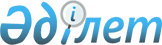 Об утверждении Требований к содержанию и изготовлению бланков страховых полисов, оформлению и выдаче страховых полисов по обязательному страхованию гражданско-правовой ответственности владельцев транспортных средств, обязательному страхованию гражданско-правовой ответственности туроператора или турагента, а также к содержанию заявлений страхователя для заключения договоров обязательного страхования по отдельным видам обязательного страхования
					
			Утративший силу
			
			
		
					Постановление Правления Агентства Республики Казахстан по регулированию и надзору финансового рынка и финансовых организаций от 1 марта 2010 года № 24. Зарегистрировано в Министерстве юстиции Республики Казахстан 13 апреля 2010 года № 6171. Утратило силу постановлением Правления Национального Банка Республики Казахстан от 29 октября 2018 года № 269.
      Сноска. Утратило силу постановлением Правления Национального Банка РК от 29.10.2018 № 269 (вводится в действие с 01.01.2019).

      Сноска. Заголовок постановления редакции постановления Правления Национального Банка РК от 28.01.2016 № 12 (вводится в действие по истечении десяти календарных дней после дня его первого официального опубликования); внесено изменение на государственном языке, текст на русском языке не меняется постановлением Правления Национального Банка РК от 28.01.2017 № 17 (вводится в действие по истечении двадцати одного календарного дня после дня его первого официального опубликования).

       Примечание РЦПИ!

      Порядок введения в действие постановления см. п. 3.
       В целях реализации Закона Республики Казахстан от 30 декабря 2009 года "О внесении изменений и дополнений в некоторые законодательные акты Республики Казахстан по вопросам обязательного и взаимного страхования, налогообложения", Правление Агентства Республики Казахстан по регулированию и надзору финансового рынка и финансовых организаций (далее - Агентство) ПОСТАНОВЛЯЕТ:
      1. Утвердить:
      1) Требования к содержанию и изготовлению бланков страховых полисов, оформлению и выдаче страховых полисов по обязательному страхованию гражданско-правовой ответственности владельцев транспортных средств, обязательному страхованию гражданско-правовой ответственности туроператора или турагента согласно приложению 1 к настоящему постановлению (далее - Требования);
      2) Требования к содержанию заявления страхователя для заключения договора обязательного страхования гражданско-правовой ответственности владельцев транспортных средств согласно приложению 2 к настоящему постановлению;
      3) Требования к содержанию заявления страхователя для заключения договора обязательного страхования в растениеводстве согласно приложению 3 к настоящему постановлению;
      4) Требования к содержанию заявления страхователя для заключения договора обязательного страхования гражданско-правовой ответственности туроператора или турагента и перечень копий документов, подтверждающих сведения, указанные в заявлении, согласно приложению 3-1 к настоящему постановлению.
      Сноска. Пункт 1 в редакции постановления Правления Национального Банка РК от 28.01.2016 № 12 (вводится в действие по истечении десяти календарных дней после дня его первого официального опубликования); с изменениями, внесенными постановлением Правления Национального Банка РК от 28.01.2017 № 17 (вводится в действие по истечении двадцати одного календарного дня после дня его первого официального опубликования).


       2. Признать утратившими силу нормативные правовые акты согласно приложению 4 к настоящему постановлению.
      3. Настоящее постановление вводится в действие по истечении десяти календарных дней после дня его первого официального опубликования, за исключением главы 2 Требований, которая вводится в действие с 1 января 2011 года.
      Сноска. Пункт 3 в редакции постановления Правления Национального Банка РК от 26.04.2013 № 110 (вводится в действие по истечении десяти календарных дней после дня его первого официального опубликования).


       4. Департаменту надзора за субъектами страхового рынка и другими финансовыми организациями (Каракулова Д.Ш.):
      1) совместно с Юридическим департаментом (Сарсеновой Н.В) принять меры к государственной регистрации в Министерстве юстиции Республики Казахстан настоящего постановления;
      2) в десятидневный срок со дня государственной регистрации в Министерстве юстиции Республики Казахстан довести настоящее постановление до сведения заинтересованных подразделений Агентства, страховых (перестраховочных) организаций, Объединения юридических лиц "Ассоциация финансистов Казахстана" и ТОО "Актуарное статистическое бюро".
      5. Службе Председателя Агентства принять меры к публикации настоящего постановления в средствах массовой информации Республики Казахстан.
      6. Контроль за исполнением настоящего постановления возложить на заместителя Председателя Агентства Алдамберген А.У. Требования
к содержанию и изготовлению бланков страховых полисов,
оформлению и выдаче страховых полисов по обязательному
страхованию гражданско-правовой ответственности владельцев
транспортных средств, обязательному страхованию
гражданско-правовой ответственности туроператора или турагента
      Сноска. Заголовок в редакции постановления Правления Национального Банка РК от 28.01.2016 № 12 (вводится в действие по истечении десяти календарных дней после дня его первого официального опубликования); внесено изменение на государственном языке, текст на русском языке не меняется постановлением Правления Национального Банка РК от 28.01.2017 № 17 (вводится в действие по истечении двадцати одного календарного дня после дня его первого официального опубликования).
      Настоящие Требования к содержанию и изготовлению бланков страховых полисов, оформлению и выдаче страховых полисов по обязательному страхованию гражданско-правовой ответственности владельцев транспортных средств, обязательному страхованию гражданско-правовой ответственности туроператора или турагента (далее - Требования) разработаны в соответствии с законами Республики Казахстан от 18 декабря 2000 года "О страховой деятельности", от 1 июля 2003 года "Об обязательном страховании гражданско-правовой ответственности владельцев транспортных средств" (далее - Закон), от 31 декабря 2003 года "Об обязательном страховании гражданско-правовой ответственности туроператора или турагента" и устанавливают требования к содержанию и изготовлению бланков страховых полисов, к оформлению и выдаче страховых полисов по обязательному страхованию гражданско-правовой ответственности владельцев транспортных средств, обязательному страхованию гражданско-правовой ответственности туроператора или турагента.
      Сноска. Преамбула в редакции постановления Правления Национального Банка РК от 28.01.2017 № 17 (вводится в действие по истечении двадцати одного календарного дня после дня его первого официального опубликования).

  Глава 1. Общие положения
      Сноска. Заголовок главы 1 в редакции постановления Правления Национального Банка РК от 22.12.2017 № 248 (вводится в действие по истечении десяти календарных дней после дня его первого официального опубликования).
      1. Страховой полис - документ, выдаваемый страховщиком страхователю и являющийся договором страхования.
      2. Страховой полис содержит следующие сведения:
      1) наименование, место нахождения, телефон и банковские реквизиты страховщика;
      2) фамилия, имя, отчество (при его наличии), индивидуальный идентификационный номер, код сектора экономики, признак резидентства (резидент/нерезидент), адрес страхователя (для физических лиц);
      3) наименование, бизнес-идентификационный номер, код сектора экономики, признак резидентства (резидент/нерезидент), адрес, банковские реквизиты страхователя (для юридических лиц);
      4) вид экономической деятельности (для юридических лиц);
      5) сведения о дате выдачи, серии и номере государственной лицензии на право осуществления страховой деятельности, выданной уполномоченным государственным органом по виду страхования;
      6) указание объекта страхования;
      7) указание страхового случая;
      8) размеры страховой суммы, порядок и сроки страховой выплаты;
      9) размеры страховой премии (страхового взноса, если оплата производится в рассрочку), вид валюты, порядок и сроки ее уплаты;
      10) указание территории действия страхового полиса;
      11) срок действия страхового полиса;
      12) указание о застрахованном (выгодоприобретателе), если он не является страхователем по договору страхования;
      13) подпись страховщика;
      14) номер страхового полиса;
      15) дата выдачи страхового полиса;
      16) иные условия, не противоречащие законодательству Республики Казахстан.
      Код сектора экономики и признак резидентства (резидент/нерезидент) указываются в соответствии с Инструкцией по представлению банками второго уровня, Банком Развития Казахстана и ипотечными организациями в Национальный Банк Республики Казахстан сведений для формирования обзора финансового сектора, утвержденной постановлением Правления Национального Банка Республики Казахстан от 26 декабря 2016 года № 316, зарегистрированным в Реестре государственной регистрации нормативных правовых актов под № 14804, и Правилами применения кодов секторов экономики и назначения платежей, утвержденными постановлением Правления Национального Банка Республики Казахстан от 31 августа 2016 года № 203, зарегистрированным в Реестре государственной регистрации нормативных правовых актов под № 14365.
      Статус резидентства определяется в соответствии с Законом Республики Казахстан от 13 июня 2005 года "О валютном регулировании и валютном контроле". Основаниями для отнесения к резидентам являются:
      для физических лиц - документ, удостоверяющий личность (для граждан Республики Казахстан), либо документ, подтверждающий право постоянного проживания в Республике Казахстан (для иностранных граждан и лиц без гражданства);
      для юридических лиц – справка или свидетельство о государственной регистрации.
      Вид экономической деятельности указывается в соответствии с приложением 33 к постановлению Правления Национального Банка Республики Казахстан от 27 мая 2015 года № 81 "Об утверждении перечня, форм, сроков отчетности страховых (перестраховочных) организаций и страховых брокеров и Правил их представления" (зарегистрированному в Реестре государственной регистрации нормативных правовых актов под № 11769).
      Если страховой полис выдан филиалом или страховым агентом, то он должен также содержать наименование, место нахождения, телефон и фамилию, имя, отчество (при наличии) руководителя филиала или адрес, телефон и фамилию, имя, отчество (при наличии) страхового агента.
      Описание основных прав и обязанностей сторон, в обязательном порядке, изложено на оборотной стороне страхового полиса или приложено к нему.
      Сноска. Пункт 2 с изменениями, внесенными постановлениями Правления Национального Банка РК от 26.04.2013 № 110 (вводится в действие по истечении десяти календарных дней после дня его первого официального опубликования); от 20.10.2015 № 197 (вводится в действие по истечении десяти календарных дней после дня его первого официального опубликования); от 30.05.2016 № 141 (вводится в действие по истечении десяти календарных дней после дня его первого официального опубликования); от 22.12.2017 № 248 (вводится в действие по истечении десяти календарных дней после дня его первого официального опубликования).


       3. По обязательным видам (классам) страхования страховой полис дополнительно к сведениям, указанным в пункте 2 Требований, содержит требования, установленные законодательными актами Республики Казахстан по обязательным видам страхования.
      Сноска. Пункт 3 в редакции постановления Правления Национального Банка РК от 26.04.2013 № 110 (вводится в действие по истечении десяти календарных дней после дня его первого официального опубликования).


       4. Бланки страховых полисов могут изготавливаться юридическими лицами, осуществляющими деятельность по изготовлению полиграфической продукции.
      При этом бланки страховых полисов по обязательным видам страхования должны иметь не менее трех степеней защиты от подделок, из которых обязательными являются микротекст, невидимый элемент, обнаруживаемый под действием ультрафиолетового излучения, и тангирная сетка.
      5. Текст бланка страхового полиса должен быть на двух языках: государственном и русском.
      6. Бланк страхового полиса заполняется печатным текстом либо чернилами (шариковой ручкой) от руки. Размер страховой суммы, и страховой премии (взноса) указывается цифрами и прописью.
      7. Текст страхового полиса должен толковаться в соответствии с буквальным значением его словесного выражения. В случае использования в тексте специальной страховой терминологии необходимо давать полное и однозначное ее трактование.
      8. Страховой полис подписывается страховщиком. Страховой полис подписывается страховым агентом, в случае наличия соответствующих полномочий в договоре, заключаемом между страховщиком и страховым агентом. По добровольным видам страхования страховой полис дополнительно скрепляется печатью страховщика.
      Сноска. Пункт 8 в редакции постановления Правления Национального Банка РК от 30.05.2016 № 141 (вводится в действие по истечении десяти календарных дней после дня его первого официального опубликования).


      9. Поправки и помарки при заполнении страхового полиса не допускаются.
      10. В случае утери страхового полиса страховщик по заявлению страхователя выписывает дубликат, который имеет одинаковую юридическую силу с подлинником. На бланке страхового полиса должна быть отметка о том, что это дубликат ранее выпущенного страхового полиса, с указанием номера утерянного страхового полиса. Глава 2. Оформление, форма, содержание и изготовление бланка страхового полиса по обязательному страхованию гражданско-правовой ответственности владельцев транспортных средств
      Сноска. Заголовок главы 2 в редакции постановления Правления Национального Банка РК от 22.12.2017 № 248 (вводится в действие по истечении десяти календарных дней после дня его первого официального опубликования).
      11. Страховой полис по обязательному страхованию гражданско- правовой ответственности владельцев транспортных средств (далее - обязательное страхование) выдается по форме согласно приложению 1 к Требованиям.
      Сноска. Пункт 11 в редакции постановления Правления Национального Банка РК от 20.10.2015 № 197 (вводится в действие по истечении десяти календарных дней после дня его первого официального опубликования).


      12. Сведения о страхователе (застрахованном), транспортном средстве, содержащиеся в страховом полисе по обязательному страхованию должны соответствовать сведениям, указанным в заявлении страхователя, на основании которого заключается договор страхования.
      13. Бланк страхового полиса по обязательному страхованию заполняется печатным текстом.
      14. Страховой полис по обязательному страхованию содержит уникальный номер, присваиваемый Организацией по формированию и ведению базы данных, который является номером страхового полиса.
      Сноска. Пункт 14 в редакции постановления Правления Национального Банка РК от 26.08.2011 № 95 (вводится в действие по истечении десяти календарных дней после дня его первого официального опубликования).


       15. Помимо требований, установленных пунктом 4 Требований, страховой полис по обязательному страхованию соответствует следующим требованиям:
      номер цвета бланка страхового полиса по обязательному страхованию по шкале Pantone должен быть 701. Данный цвет не применяется для страховых полисов по иным видам страхования;
      бумага, применяемая при производстве бланка страхового полиса по обязательному страхованию, должна быть с водяными знаками "KAZ - орнамент – KAZ", которые просматриваются на просвет.
      Сноска. Пункт 15 в редакции постановления Правления Национального Банка РК от 26.04.2013 № 110 (вводится в действие по истечении десяти календарных дней после дня его первого официального опубликования).


       16. Требования, установленные пунктами 13, 14 и 15 Требований, не распространяются на случаи заключения договора страхования гражданско-правовой ответственности владельцев транспортных средств, временно въехавших (ввезенных) на территорию Республики Казахстан.
      Сноска. Пункт 16 в редакции постановления Правления Национального Банка РК от 26.04.2013 № 110 (вводится в действие по истечении десяти календарных дней после дня его первого официального опубликования).


       17. Исключен постановлением Правления Национального Банка РК от 26.08.2011 № 95 (вводится в действие по истечении десяти календарных дней после дня его первого официального опубликования). Глава 3. Оформление и выдача страховых полисов по обязательному страхованию гражданско-правовой ответственности туроператора или турагента
      Сноска. Заголовок главы 3 в редакции постановления Правления Национального Банка РК от 22.12.2017 № 248 (вводится в действие по истечении десяти календарных дней после дня его первого официального опубликования).

      Сноска. Требования дополнены главой 3 в соответствии с постановлением Правления Национального Банка РК от 20.10.2015 № 197 (вводится в действие по истечении десяти календарных дней после дня его первого официального опубликования); в редакции постановления Правления Национального Банка РК от 28.01.2016 № 12 (вводится в действие по истечении десяти календарных дней после дня его первого официального опубликования).
       18. Страховые полисы обязательного страхования гражданско-правовой ответственности туроператора или турагента (далее – обязательное страхование туроператора или турагента) выдаются по формам согласно приложениям 2 и 3 к Требованиям.
      19. Сведения о страхователе, содержащиеся в страховых полисах по обязательному страхованию туроператора или турагента, соответствуют сведениям, указанным в заявлениях страхователей, на основании которых заключаются договоры страхования.
      Сноска. Приложение 1 в редакции постановления Правления Национального Банка РК от 30.05.2016 № 141 (вводится в действие по истечении десяти календарных дней после дня его первого официального опубликования); в текст в правом верхнем углу приложения 1 внесены изменения на государственном языке, текст на русском языке не меняется постановлением Правления Национального Банка РК от 28.01.2017 № 17 (вводится в действие по истечении двадцати одного календарного дня после дня его первого официального опубликования).
       Форма             САҚТАНДЫРУШЫНЫҢ ЛОГОТИПІ/
ЛОГОТИП СТРАХОВЩИКА
      САҚТАНДЫРУ ҚЫЗМЕТІН ЖҮЗЕГЕ АСЫРУ ҚҰҚЫҒЫНА БЕРІЛГЕН
      ЛИЦЕНЗИЯ/ЛИЦЕНЗИЯ НА ПРАВО ОСУЩЕСТВЛЕНИЯ СТРАХОВОЙ ДЕЯТЕЛЬНОСТИ
      №_____________________
      Берілген күні/Дата выдачи __________________  КӨЛІК ҚҰРАЛДАРЫ ИЕЛЕРІНІҢ АЗАМАТТЫҚ-ҚҰҚЫҚТЫҚ
ЖАУАПКЕРШІЛІГІН МІНДЕТТІ САҚТАНДЫРУ/
ОБЯЗАТЕЛЬНОГО СТРАХОВАНИЯ ГРАЖДАНСКО-ПРАВОВОЙ
ОТВЕТСТВЕННОСТИ ВЛАДЕЛЬЦЕВ ТРАНСПОРТНЫХ СРЕДСТВ
      САҚТАНУШЫ/СТРАХОВАТЕЛЬ
      САҚТАНДЫРЫЛУШЫ ТУРАЛЫ МӘЛІМЕТТЕР/СВЕДЕНИЯ О ЗАСТРАХОВАННОМ
      КӨЛІК ҚҰРАЛЫ ТУРАЛЫ МӘЛІМЕТТЕР/
      СВЕДЕНИЯ О ТРАНСПОРТНОМ СРЕДСТВЕ
      САҚТАНДЫРУ СЫЙЛЫҚАҚЫСЫ/СТРАХОВАЯ ПРЕМИЯ
      _____________________________________________________________________
      _________________________________________________________ ТЕҢГЕ/ТЕНГЕ
      (цифрлармен және жазумен/цифрами и прописью)
      САҚТАНДЫРУ СЫЙЛЫҚАҚЫСЫН ТӨЛЕУДІН ТӘРТІБІ МЕН МЕРЗІМДЕРІ/
      ПОРЯДОК И СРОКИ УПЛАТЫ СТРАХОВОЙ ПРЕМИИ
      САҚТАНДЫРУ ПОЛИСІНІҢ
      с "__" __________ 20___ жылдан бастап/год
      по "__" _________ 20___ жылға дейін/года
      20___ жылғы "__" __________ аралығындағы
      ҚОЛДАНЫЛУ МЕРЗІМІ/СРОК ДЕЙСТВИЯ СТРАХОВОГО ПОЛИСА
      Ерекше жағдайлар/
      Особые условия: _______________________________________________
      _______________________________________________________________
      негізінде/на основании ________________________________________
      _______________________________________________________________
      САҚТАНДЫРУ ПОЛИСІ ЖАСАЛҒАН КҮН 20__ж. "__" _________ /
      ДАТА ЗАКЛЮЧЕНИЯ СТРАХОВОГО ПОЛИСА "__" ________ 20__ г.
      _____________________________________________________________________
      САҚТАНДЫРУШЫНЫҢ орналасқан жері, телефон, факс, банктік
      деректемелері/ 
      _____________________________________________________________________
      Место нахождения СТРАХОВЩИКА, телефон, факс, банковские реквизиты 
      _____________________________________________________________________
      Сақтандыру бойынша бірыңғай дерекқорды қалыптастыру және жүргізу
      жөніндегі ұйымның телефоны/
      _____________________________________________________________________
      Телефон организации по формированию и ведению единой базы данных по
      страхованию
      СЫРТ ЖАҒЫ/ОБОРОТНАЯ СТОРОНА
      Сноска. Требования дополнены приложением 2 в соответствии с постановлением Правления Национального Банка РК от 20.10.2015 № 197 (вводится в действие по истечении десяти календарных дней после дня его первого официального опубликования); в редакции постановления Правления Национального Банка РК от 30.05.2016 № 141 (вводится в действие по истечении десяти календарных дней после дня его первого официального опубликования); в текст в правом верхнем углу приложения 2 внесены изменения на государственном языке, текст на русском языке не меняется постановлением Правления Национального Банка РК от 28.01.2017 № 17 (вводится в действие по истечении двадцати одного календарного дня после дня его первого официального опубликования).
       Форма             САҚТАНДЫРУШЫНЫҢ ЛОГОТИПІ/
ЛОГОТИП СТРАХОВЩИКА
      САҚТАНДЫРУ ҚЫЗМЕТІН ЖҮЗЕГЕ АСЫРУ ҚҰҚЫҒЫНА БЕРІЛГЕН ЛИЦЕНЗИЯ/ЛИЦЕНЗИЯ
      НА ПРАВО ОСУЩЕСТВЛЕНИЯ СТРАХОВОЙ ДЕЯТЕЛЬНОСТИ №_____________________ 
      Берілген күні/Дата выдачи ________________   ТУРОПЕРАТОРДЫҢ АЗАМАТТЫҚ-ҚҰҚЫҚТЫҚ
ЖАУАПКЕРШІЛІГІН МІНДЕТТІ САҚТАНДЫРУ/
ОБЯЗАТЕЛЬНОГО СТРАХОВАНИЯ ГРАЖДАНСКО-ПРАВОВОЙ
ОТВЕТСТВЕННОСТИ ТУРОПЕРАТОРА
      ТУРИСТІК ОПЕРАТОРДЫҢ ҚЫЗМЕТІНЕ ЛИЦЕНЗИЯ (ТУРОПЕРАТОРДЫҢ
      ҚЫЗМЕТІ)/ЛИЦЕНЗИЯ НА ТУРИСТСКУЮ ОПЕРАТОРСКУЮ ДЕЯТЕЛЬНОСТЬ
      (ТУРОПЕРАТОРСКАЯ ДЕЯТЕЛЬНОСТЬ) № _______________________
      Берілген күні/Дата выдачи __________________
      САҚТАНУШЫ/СТРАХОВАТЕЛЬ
      САҚТАНДЫРУ СОМАСЫ/СТРАХОВАЯ СУММА
      _____________________________________________________________________
      _________________________________________________________ ТЕҢГЕ/ТЕНГЕ
      (цифрлармен және жазумен/цифрами и прописью)
      САҚТАНДЫРУ СЫЙЛЫҚАҚЫСЫ/СТРАХОВАЯ ПРЕМИЯ
      _____________________________________________________________________
      _________________________________________________________ ТЕҢГЕ/ТЕНГЕ
      (цифрлармен және жазумен/цифрами и прописью)
      САҚТАНДЫРУ СЫЙЛЫҚАҚЫСЫН ТӨЛЕУДІҢ ТӘРТІБІ МЕН МЕРЗІМДЕРІ/
      ПОРЯДОК И СРОКИ УПЛАТЫ СТРАХОВОЙ ПРЕМИИ
      САҚТАНДЫРУ ПОЛИСІНІҢ ҚОЛДАНЫЛУ МЕРЗІМІ/
      СРОК ДЕЙСТВИЯ СТРАХОВОГО ПОЛИСА
      20__ жылғы "__" __________ бастап
      20__ жылғы "__" _________ дейін/
      с "__" __________ 20__ года
      по "__" _________ 20__ года 
      Ерекше талаптар/Особые условия: _____________________________________
      _____________________________________________________________________
      САҚТАНДЫРУ ПОЛИСІ ЖАСАЛҒАН КҮН 20__ж. "__" _________ /
      ДАТА ЗАКЛЮЧЕНИЯ СТРАХОВОГО ПОЛИСА "__" ________ 20__г.
      _____________________________________________________________________
      САҚТАНДЫРУШЫНЫҢ орналасқан жері, телефоны, факсы, банктік
      _____________________________________________________________________
      деректемелері/Место нахождения СТРАХОВЩИКА, телефон, факс,
      _____________________________________________________________________
      банковские реквизиты
      Cақтандыру полисінің бланкі баспа мәтінімен толтырылады/
      Бланк страхового полиса заполняется печатным текстом
      Сноска. Требования дополнены приложением 3 в соответствии с постановлением Правления Национального Банка РК от 20.10.2015 № 197 (вводится в действие по истечении десяти календарных дней после дня его первого официального опубликования); в редакции постановления Правления Национального Банка РК от 30.05.2016 № 141 (вводится в действие по истечении десяти календарных дней после дня его первого официального опубликования); в текст в правом верхнем углу приложения 3 внесены изменения на государственном языке, текст на русском языке не меняется постановлением Правления Национального Банка РК от 28.01.2017 № 17 (вводится в действие по истечении двадцати одного календарного дня после дня его первого официального опубликования).
       Форма             САҚТАНДЫРУШЫНЫҢ ЛОГОТИПІ/
ЛОГОТИП СТРАХОВЩИКА
      САҚТАНДЫРУ ҚЫЗМЕТІН ЖҮЗЕГЕ АСЫРУ ҚҰҚЫҒЫНА БЕРІЛГЕН ЛИЦЕНЗИЯ/ЛИЦЕНЗИЯ
      НА ПРАВО ОСУЩЕСТВЛЕНИЯ СТРАХОВОЙ ДЕЯТЕЛЬНОСТИ № _____________________
      Берілген күні/Дата выдачи _______________   ТУРАГЕНТТІҢ АЗАМАТТЫҚ-ҚҰҚЫҚТЫҚ ЖАУАПКЕРШІЛІГІН МІНДЕТТІ
САҚТАНДЫРУ/
ОБЯЗАТЕЛЬНОГО СТРАХОВАНИЯ ГРАЖДАНСКО-ПРАВОВОЙ
ОТВЕТСТВЕННОСТИ ТУРАГЕНТА
      САҚТАНУШЫ/СТРАХОВАТЕЛЬ
      САҚТАНДЫРУ СОМАСЫ/СТРАХОВАЯ СУММА
      _____________________________________________________________________
      _________________________________________________________ ТЕҢГЕ/ТЕНГЕ
      (цифрлармен және жазумен/цифрами и прописью)
      САҚТАНДЫРУ СЫЙЛЫҚАҚЫСЫ/СТРАХОВАЯ ПРЕМИЯ
      _____________________________________________________________________
      _________________________________________________________ ТЕҢГЕ/ТЕНГЕ
      (цифрлармен және жазумен/цифрами и прописью)
      САҚТАНДЫРУ СЫЙЛЫҚАҚЫСЫН ТӨЛЕУДІҢ ТӘРТІБІ МЕН МЕРЗІМДЕРІ/
      ПОРЯДОК И СРОКИ УПЛАТЫ СТРАХОВОЙ ПРЕМИИ
      САҚТАНДЫРУ ПОЛИСІНІҢ ҚОЛДАНЫЛУ МЕРЗІМІ/ 
      СРОК ДЕЙСТВИЯ СТРАХОВОГО ПОЛИСА 
      20__ жылғы "__" __________ бастап
      20__ жылғы "__" _________ дейін/
      с "__" __________ 20__ года
      по "__" _________ 20__ года 
      Ерекше талаптар/Особые условия:______________________________________
      _____________________________________________________________________
      САҚТАНДЫРУ ПОЛИСІ ЖАСАЛҒАН КҮН 20__ж. "__" __________/
      ДАТА ЗАКЛЮЧЕНИЯ СТРАХОВОГО ПОЛИСА "__" ________ 20__г.
      _____________________________________________________________________
      САҚТАНДЫРУШЫНЫҢ орналасқан жері, телефоны, факсы, банктік 
      _____________________________________________________________________
      деректемелері/Место нахождения СТРАХОВЩИКА, телефон, факс, 
      _____________________________________________________________________
      банковские реквизиты
      Сақтандыру полисінің бланкі баспа мәтінмен толтырылады/
      Бланк страхового полиса заполняется печатным текстом Требования к содержанию заявления страхователя для заключения
договора обязательного страхования гражданско-правовой
ответственности владельцев транспортных средств
      Сноска. Приложение 2 с изменениями, внесенными постановлениями Правления Национального Банка РК от 26.08.2011 № 95 (вводится в действие по истечении десяти календарных дней после дня его первого официального опубликования); от 20.10.2015 № 197 (вводится в действие по истечении десяти календарных дней после дня его первого официального опубликования);  от 30.05.2016 № 141 (вводится в действие по истечении десяти календарных дней после дня его первого официального опубликования).
       Заявление страхователя для заключения договора обязательного страхования гражданско-правовой ответственности владельцев транспортных средств должно содержать следующую информацию:
      1) вид договора страхования в соответствии с пунктом 4 статьи 10 Закона Республики Казахстан от 1 июля 2003 года "Об обязательном страховании гражданско-правовой ответственности владельцев транспортных средств" (далее - Закон);
      2) сведения о заявителе:
      фамилия, имя, при наличии - отчество, место жительства, дата рождения, серия, номер, дата выдачи водительского удостоверения, стаж вождения (для физического лица);
      наименование, место нахождения (для юридического лица);
      номер телефона;
      индивидуальный идентификационный номер (для физического лица) либо бизнес-идентификационный номер (для юридического лица);
      код сектора экономики;
      признак резидентства (резидент/нерезидент Республики Казахстан);
      3) сведения об автотранспортном средстве (в случае заключения комплексного договора страхования указываются сведения о каждой единице транспортного средства):
      место регистрации;
      номер, дата выдачи свидетельства о регистрации транспортного средства (для резидентов Республики Казахстан) или иного документа, подтверждающего регистрацию транспортного средства (для нерезидентов Республики Казахстан);
      цель использования транспортного средства;
      тип транспортного средства в соответствии с Законом;
      марка;
      модель;
      год выпуска;
      объем двигателя;
      мощность двигателя;
      расположение рулевого управления;
      номер двигателя;
      номер кузова (идентификационный номер (VIN));
      цвет кузова (кабины);
      4) сведения о сроке страхования;
      5) сведения о льготах, представляемых страхователю (для физического лица):
      номер и дата выдачи удостоверения участника Великой Отечественной войны или лица, приравненного к участнику Великой Отечественной войны;
      номер, дата выдачи, срок действия удостоверения инвалида I, II группы;
      номер и дата выдачи пенсионного удостоверения;
      6) сведения о семейном положении страхователя;
      7) сведения о застрахованном (застрахованных):
      фамилия, имя, при наличии - отчество;
      дата рождения;
      индивидуальный идентификационный номер;
      место жительства;
      семейное положение;
      стаж вождения;
      номер, дата выдачи водительского удостоверения;
      8) сведения о двойном страховании, сезонной эксплуатации транспортного средства, временном въезде на территорию Республики Казахстан;
      9) обязательство заявителя уведомлять страховую организацию об изменении данных, указанных в заявлении;
      10) дата подачи заявления;
      11) фамилия, имя при наличии - отчество работника страховой организации/страхового агента принявшего заявление.
      По сведениям, предусмотренным в абзацах втором, третьем, пятом, седьмом подпункта 2), втором, третьем, с шестого по четырнадцатый подпункта 3), в подпункте 5), в абзацах со второго по пятый, седьмом, восьмом подпункта 7), в подпункте 8) в части подтверждения сведений о временном въезде на территорию Республики Казахстан, страхователем прилагаются копии подтверждающих документов. Требования к содержанию заявления страхователя для заключения
договора обязательного страхования в растениеводстве
      Сноска. Требования с изменениями, внесенными постановлениями Правления Национального Банка РК от 20.10.2015 № 197 (вводится в действие по истечении десяти календарных дней после дня его первого официального опубликования); от 30.05.2016 № 141 (вводится в действие по истечении десяти календарных дней после дня его первого официального опубликования).
       Заявление страхователя для заключения договора обязательного страхования в растениеводстве должно содержать следующую информацию:
      1) наименование сельскохозяйственной культуры;
      2) виды продукции растениеводства;
      3) сведения о страхователе:
      фамилия, имя, при наличии - отчество, место жительства, дата рождения (для физического лица);
      наименование, место нахождения (для юридического лица);
      номер телефона;
      индивидуальный идентификационный номер (для физического лица) либо бизнес-идентификационный номер (для юридического лица);
      5) общая площадь, (га);
      6) сведения о сроке заключения договора обязательного страхования по всем видам продукции растениеводства;
      7) нормативы затрат на 1 га;
      8) сведения о семенном материале;
      9) сведения о состоянии посевов на момент подачи заявления;
      11) дата подачи заявления;
      12) фамилия, имя, при наличии - отчество, должность, номер телефона работника страховой организации, принявшего заявление, дата принятия заявления.
      Сноска. Приказ дополнен приложением 3-1 в соответствии с постановлением Правления Национального Банка РК от 28.01.2016 № 12 (вводится в действие по истечении десяти календарных дней после дня его первого официального опубликования).  Требования к содержанию заявления страхователя
для заключения договора обязательного страхования
гражданско-правовой ответственности туроператора или турагента
и перечень копий документов, подтверждающих сведения, указанные
в заявлении
      1. Заявление страхователя для заключения договора обязательного страхования гражданско-правовой ответственности туроператора или турагента заполняется по форме согласно приложению к настоящим Требованиям к содержанию заявления страхователя для заключения договора обязательного страхования гражданско-правовой ответственности туроператора или турагента и перечню копий документов, подтверждающих сведения, указанные в заявлении, и содержит следующее:
      1) фамилия, имя, отчество (при его наличии), индивидуальный идентификационный номер, код сектора экономики, признак резидентства (резидент (нерезидент)), адрес страхователя, телефон (для физических лиц);
      2) наименование, бизнес-идентификационный номер, код сектора экономики, признак резидентства (резидент (нерезидент)), адрес, банковские реквизиты страхователя, телефон (для юридических лиц);
      3) вид экономической деятельности (для юридических лиц);
      4) размеры страховой суммы;
      5) указание о застрахованном (выгодоприобретателе), если он не является страхователем по договору страхования;
      6) сведения о лицензии на туристскую операторскую деятельность (туроператорскую деятельность);
      7) информация о предшествующих договорах обязательного страхования гражданско-правовой ответственности туроператора или турагента, страховых случаях, страховых выплатах;
      8) сведения о событиях, которые могут повлечь за собой наступление страхового случая и осуществление страховых выплат;
      9) сведения, предусмотренные законодательством Республики Казахстан о противодействии легализации (отмыванию) доходов, полученных преступным путем, и финансированию терроризма;
      10) иные сведения, необходимые для заключения договора обязательного страхования гражданско-правовой ответственности туроператора или турагента.
      Сноска. Пункт 1 с изменением, внесенным постановлением Правления Национального Банка РК от 30.05.2016 № 141 (вводится в действие по истечении десяти календарных дней после дня его первого официального опубликования).


       2. К заявлению прилагаются копии следующих документов, подтверждающих сведения, указанные в заявлении:
      1) сведения о лицензии на туристскую операторскую деятельность (туроператорскую деятельность);
      2) предшествующих договоров обязательного страхования гражданско-правовой ответственности туроператора или турагента. 
      Сноска. Пункт 2 с изменением, внесенным постановлением Правления Национального Банка РК от 30.05.2016 № 141 (вводится в действие по истечении десяти календарных дней после дня его первого официального опубликования).


      Сноска. Приложение в редакции постановления Правления Национального Банка РК от 30.05.2016 № 141 (вводится в действие по истечении десяти календарных дней после дня его первого официального опубликования).
       Форма             Заявление
      страхователя для заключения договора обязательного страхования
      гражданско-правовой ответственности туроператора или турагента Перечень нормативных правовых актов, признаваемых
утратившими силу
      1. Постановление Правления Национального Банка Республики Казахстан от 15 февраля 2000 года № 33 "Об утверждении Инструкции по оформлению страхового полиса" (зарегистрированное в Реестре государственной регистрации нормативных правовых актов под № 1080).
      2. Постановление Правления Национального Банка Республики Казахстан от 22 сентября 2000 года № 352 "О внесении изменения в постановление Правления Национального Банка Республики Казахстан от 15 февраля 2000 года № 33 "Об утверждении Инструкции по оформлению страхового свидетельства (полиса, сертификата)" и об утверждении изменений и дополнений в Инструкцию по оформлению страхового свидетельства (полиса, сертификата)" (зарегистрированное в Реестре государственной регистрации нормативных правовых актов под № 1275).
      3. Постановление Правления Национального Банка Республики Казахстан от 28 апреля 2001 года № 127 "Об утверждении изменений и дополнений в постановление Правления Национального Банка Республики Казахстан от 15 февраля 2000 года № 33 "Об утверждении Инструкции по оформлению страхового свидетельства (полиса, сертификата)" (зарегистрированное в Реестре государственной регистрации нормативных правовых актов под № 1574).
      4. Постановление Правления Национального Банка Республики Казахстан от 20 ноября 2003 года № 399 "О внесении изменений и дополнений в постановление Правления Национального Банка Республики Казахстан от 15 февраля 2000 года № 33 "Об утверждении Инструкции по оформлению страхового полиса", зарегистрированное в Министерстве юстиции Республики Казахстан под № 1080" (зарегистрированное в Реестре государственной регистрации нормативных правовых актов под № 2610).
      5. Постановление Правления Агентства Республики Казахстан по регулированию и надзору финансового рынка и финансовых организаций от 30 сентября 2005 года № 357 "О внесении изменений и дополнений в постановление Правления Национального Банка Республики Казахстан от 15 февраля 2000 года № 33 "Об утверждении Инструкции по оформлению страхового полиса" (зарегистрированное в Реестре государственной регистрации нормативных правовых актов под № 3920, опубликованное 7 декабря 2005 года в газете "Юридическая газета", № 227-228 (961-962)).
      6. Пункт 1 приложения к постановлению Правления Агентства Республики Казахстан по регулированию и надзору финансового рынка и финансовых организаций от 28 мая 2007 года № 155 "О внесении изменений и дополнений в некоторые нормативные правовые акты Республики Казахстан по вопросам идентификационных номеров" (зарегистрированное в Реестре государственной регистрации нормативных правовых актов под № 4803, опубликованное в мае - июле 2007 года в Собрании актов центральных исполнительных и иных центральных государственных органов Республики Казахстан).
      7. Постановление Правления Агентства Республики Казахстан по регулированию и надзору финансового рынка и финансовых организаций от 25 июня 2007 года № 178 "Об установлении требований к содержанию заявления страхователя для заключения договора обязательного страхования гражданско-правовой ответственности владельцев транспортных средств" (зарегистрированное в Реестре государственной регистрации нормативных правовых актов под № 4835, опубликованное 5 сентября 2007 года в газете "Юридическая газета", № 135 (1338)).
      8. Постановление Правления Агентства Республики Казахстан по регулированию и надзору финансового рынка и финансовых организаций от 30 ноября 2007 года № 253 "О внесении дополнений в постановление Правления Национального Банка Республики Казахстан от 15 февраля 2000 года № 33 "Об утверждении Инструкции по оформлению страхового полиса" (зарегистрированное в Реестре государственной регистрации нормативных правовых актов под № 5083).
      9. Пункт 1 постановления Правления Агентства Республики Казахстан по регулированию и надзору финансового рынка и финансовых организаций от 28 марта 2008 года № 41 "О внесении изменений и дополнений в некоторые нормативные правовые акты Агентства Республики Казахстан по регулированию и надзору финансового рынка и финансовых организаций" (зарегистрированное в Реестре государственной регистрации нормативных правовых актов под № 5213, опубликованное 13 июня 2008 года в газете "Юридическая газета", № 89 (1489)).
      10. Постановление Правления Агентства Республики Казахстан по регулированию и надзору финансового рынка и финансовых организаций от 26 сентября 2009 года № 217 "О внесении изменения в постановление Правления Агентства Республики Казахстан по регулированию и надзору финансового рынка и финансовых организаций от 25 июня 2007 года № 178 "Об установлении требований к содержанию заявления страхователя для заключения договора обязательного страхования гражданско-правовой ответственности владельцев транспортных средств" (зарегистрированное в Реестре государственной регистрации нормативных правовых актов под № 5830, опубликованное 26 ноября 2009 года в газете "Юридическая газета", № 181 (1778)).
					© 2012. РГП на ПХВ «Институт законодательства и правовой информации Республики Казахстан» Министерства юстиции Республики Казахстан
				
Председатель
Е. БахмутоваПриложение 1
к постановлению Правления
Агентства Республики Казахстан
по регулированию и надзору финансового
рынка и финансовых организаций
от 1 марта 2010 года № 24Приложение 1
к Требованиям к содержанию
и изготовлению бланков страховых
полисов, оформлению и выдаче страховых
полисов по обязательному страхованию
гражданско-правовой ответственности
владельцев транспортных средств,
обязательному страхованию
гражданско-правовой ответственности
туроператора или турагента
БІРЕГЕЙ НӨМІР/
САҚТАНДЫРУ ПОЛИСІ/
Сериясы _____ № _____
УНИКАЛЬНЫЙ НОМЕР
СТРАХОВОЙ ПОЛИС
Серия _____ № ______
САҚТАНДЫРУ ШАРТЫНЫҢ ТҮРІ/
КЕШЕНДІ ШАРТ/
ВИД ДОГОВОРА СТРАХОВАНИЯ
КОМПЛЕКСНЫЙ ДОГОВОР
СТАНДАРТТЫ ШАРТ/
СТАНДАРТНЫЙ ДОГОВОР
Тегі, аты, әкесінің аты (ол бар болса) (жеке тұлға үшін), атауы (заңды тұлға үшін)/
Фамилия, имя, отчество (при его наличии) (для физического лица) наименование (для юридического лица)
Тұрғылықты жері (орналасқан жері)/
Место жительства (место нахождения)
ЖСН (жеке тұлға үшін)/БСН (заңды тұлға үшін)/ИИН (для физического лица)/БИН (для юридического лица)
Резидент/Резидент (1), Резидент емес/Нерезидент (2)
Экономика секторының коды/Код сектора экономики
ЖСН (жеке тұлға үшін)/БСН (заңды тұлға үшін)/ИИН (для физического лица)/БИН (для юридического лица)
Резидент/Резидент (1), Резидент емес/Нерезидент (2)
Экономика секторының коды/Код сектора экономики
Банктік деректемелер/ Банковские реквизиты
САҚТАНДЫРЫЛУШЫ/ЗАСТРАХОВАННЫЙ
(Тегі, аты, әкесінің аты (ол бар болса))/
(Фамилия, имя, отчество (при его наличии))
САҚТАНДЫРЫЛУШЫ/ЗАСТРАХОВАННЫЙ
(Тегі, аты, әкесінің аты (ол бар болса))/
(Фамилия, имя, отчество (при его наличии))
СЫНЫП/
КЛАСС
ЖСН/ИИН
1.
2.
3.
...
МАРКАСЫ, ҮЛГІСІ/
МАРКА, МОДЕЛЬ
МАРКАСЫ, ҮЛГІСІ/
МАРКА, МОДЕЛЬ
ТІРКЕУ НӨМІРІ/
РЕГИСТРАЦИОННЫЙ НОМЕР
ШАНАҚ НӨМІРІ/
НОМЕР КУЗОВА (VIN)
1.
2.
3.
...
МЕРЗІМІН ҰЗАРТЫП/ БІРЖОЛҒЫ/
В РАССРОЧКУ/ЕДИНОВРЕМЕННО
МЕРЗІМІН ҰЗАРТЫП/ БІРЖОЛҒЫ/
В РАССРОЧКУ/ЕДИНОВРЕМЕННО
МЕРЗІМІН ҰЗАРТЫП/ БІРЖОЛҒЫ/
В РАССРОЧКУ/ЕДИНОВРЕМЕННО
МЕРЗІМІН ҰЗАРТЫП/ БІРЖОЛҒЫ/
В РАССРОЧКУ/ЕДИНОВРЕМЕННО
МЕРЗІМІН ҰЗАРТЫП/ БІРЖОЛҒЫ/
В РАССРОЧКУ/ЕДИНОВРЕМЕННО
МЕРЗІМІН ҰЗАРТЫП/ БІРЖОЛҒЫ/
В РАССРОЧКУ/ЕДИНОВРЕМЕННО
МЕРЗІМІН ҰЗАРТЫП/ БІРЖОЛҒЫ/
В РАССРОЧКУ/ЕДИНОВРЕМЕННО
МЕРЗІМІН ҰЗАРТЫП/ БІРЖОЛҒЫ/
В РАССРОЧКУ/ЕДИНОВРЕМЕННО
МЕРЗІМІН ҰЗАРТЫП/ БІРЖОЛҒЫ/
В РАССРОЧКУ/ЕДИНОВРЕМЕННО
МЕРЗІМІН ҰЗАРТЫП/ БІРЖОЛҒЫ/
В РАССРОЧКУ/ЕДИНОВРЕМЕННО
МЕРЗІМІН ҰЗАРТЫП/ БІРЖОЛҒЫ/
В РАССРОЧКУ/ЕДИНОВРЕМЕННО
МЕРЗІМІН ҰЗАРТЫП/ БІРЖОЛҒЫ/
В РАССРОЧКУ/ЕДИНОВРЕМЕННО
Күні/
дата
Сомасы/
сумма
      50% ЖЕҢІЛДІК БЕРІЛЕДІ/ПРЕДОСТАВЛЯЕТСЯ ЛЬГОТА 50 %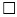 
Сақтандыру аумағы/
Территория страхования
ҚАЗАҚСТАН РЕСПУБЛИКАСЫ/
РЕСПУБЛИКА КАЗАХСТАН
САҚТАНДЫРУШЫНЫҢ (сақтандыру агентінің) ҚОЛЫ/
ПОДПИСЬ СТРАХОВЩИКА (страхового агента)
Сақтандыру агентінің тегі, аты, әкесінің аты (ол бар болса) Шарт №/
Фамилия, имя, отчество (при его наличии) Страхового агента № Договора
САҚТАНДЫРУ ТАЛАПТАРЫ
УСЛОВИЯ СТРАХОВАНИЯ
    1. Сақтандырылушы тұлғаның Қазақстан Республикасының азаматтық заңдарында белгiленген, жоғары қауiптілік көзi ретіндегі көлiк құралын пайдалану нәтижесiнде үшiншi тұлғалардың өмiрiне, денсаулығына және (немесе) мүлкiне келтiрiлген зиянды өтеу мiндетiне байланысты мүлiктiк мүддесi көлiк құралдары иелерiнiң азаматтық-құқықтық жауапкершілігiн мiндеттi сақтандыру объектiсi болып табылады.
    2. Сақтандырылушының көлiк құралдары иелерiнiң азаматтық-құқықтық жауапкершiлiгiн мiндеттi сақтандыру шартында (бұдан әрі - Шарт) көрсетiлген көлiк құралдарын пайдалануы нәтижесiнде жәбiрленушi деп танылған адамдардың өмiрiне, денсаулығына және (немесе) мүлкiне келтiрiлген зиянды өтеу бойынша сақтандырылушының азаматтық-құқықтық жауапкершiлiгiнiң басталу фактici сақтандыру жағдайы деп танылады.
    3. Бiр сақтандыру жағдайы (сақтандыру сомасы) бойынша сақтандырушы жауапкершілігiнiң шектi көлемi мынаны құрайды (айлық есептiк көрсеткiшпен):
    1) әрбiр жәбiрленушiнiң өмiрiне немесе денсаулығына келтiрiлген зиян үшiн және ол мыналарға әкеп соқса:
    қайтыс болуына – 1000;
    мүгедектiктiң:
    I тобы белгiленуiне – 800;
    II тобы белгiленуiне – 600;
    III тобы белгiленуiне – 500;
    "мүгедек балаға" – 500;
    мертiгуге, жарақаттануға немесе денсаулықтың мүгедектiк белгіленбеген өзге де бұзылуына - амбулаториялық және (немесе) стационарлық емделуге жұмсалған нақты шығыстар мөлшерiнде, бiрақ 300-ден көп емес;
    2) бір жәбірленушінің мүлкіне келтірілген зиян үшін - келтірілген зиян мөлшерінде, бірақ 600-ден көп емес;
    3) бір мезгілде екі және одан да көп жәбірленушінің мүлкіне келтірілген зиян үшін - келтірілген зиян мөлшерінде, бірақ әрбір жәбірленушіге 600-ден көп емес. Бұл ретте сақтандыру төлемдерінің жалпы мөлшері барлық жәбірленушіге 2000-нан аспауға тиіс. Зиян мөлшері сақтандырушы жауапкершілігінің шекті көлемінен асқан жағдайда сақтандыру төлемі әрбір жәбірленушіге оның мүлкіне келтірілген зиянға мөлшерлес дәрежеде жүзеге асырылады.
    4. Қаза болуына немесе мүгедектiк белгiленуiне әкеп соққан, жәбiрленушiнiң өмiрi мен денсаулығына келтiрiлген зиян үшiн сақтандыру төлемi осы талаптардың 3-тармағында белгiленген сақтандырушы жауапкершiлiгiнiң шектi көлемiнiң мөлшерiнде жүзеге асырылады.
    5. Сақтандырушы сақтандыру төлемiн "Көлік құралдары иелерінің азаматтық-құқықтық жауапкершілігін міндетті сақтандыру туралы" 2003 жылғы 1 шілдедегі Қазақстан Республикасы Заңының (бұдан әрі - Заң) 25-бабында көзделген құжаттарды алған күннен бастап он бес жұмыс күнi iшiнде төлейдi.
    6. Сақтанушы:
    1) сақтандырушыдан көлiк құралдары иелерiнiң жауапкершiлiгiн мiндеттi сақтандырудың талаптарын, Шарт бойынша өзiнiң құқықтары мен мiндеттерiн түсiндiрудi талап етуге;
    2) сақтандыру бойынша бірыңғай дерекқорды қалыптастыру және жүргiзу жөніндегі ұйымнан мiндетiне сақтанушы жөніндегі мәлiметтердi бірыңғай дерекқорға енгізу кiретiн сақтандырушының сақтанушымен жасасқан көлiк құралдары иелерiнiң жауапкершiлiгiн мiндеттi сақтандыру шарты туралы мәлiметтердiң бірыңғай дерекқорда бар екендiгi туралы ақпаратты сұратуға құқылы. Осы құқық сақтандырылған адамға да қолданылады;
    3) сақтандыру полисiн жоғалтып алған жағдайда оның дубликатын алуға;
    4) жәбiрленушiнің мүлкiне келтiрiлген зиянның мөлшерiн бағалау үшiн тәуелсiз сарапшы көрсететiн қызметтердi пайдалануға;
    5) келтiрiлген зиянның мөлшерiне тәуелсiз сарапшы жүргiзген бағалаудың нәтижелерiмен және сақтандырушы жүзеге асырған сақтандыру төлемi мөлшерiнiң есеп-қисабымен танысуға;
    6) Шартты мерзiмiнен бұрын тоқтатуға;
    7) Шарттан туындайтын мәселелердi реттеу үшiн сақтандыру омбудсманына өтiнiш жасауға;
    8) сақтандырушының сақтандыру төлемiн жүзеге асырудан бас тарту немесе оның мөлшерiн азайту туралы шешiмiне Қазақстан Республикасының заңдарында белгiленген тәртiппен дауласуға;
    9) сақтандыру төлемiн Заңда көзделген жағдайларда алуға құқылы.
    7. Сақтанушы:
    1) Шартты жасасу кезiнде сақтандырушыға өзi, сақтандыру полисiне енгiзiлген әрбiр сақтандырылушы, көлiк құралы (көлiк құралдары), қосарланған сақтандыру, көлiк құралдарын маусымдық пайдалану, Қазақстан Республикасының аумағына уақытша кіру және осы Заңда көзделген тәртiппен сақтандыру сыйлықақысының мөлшерiн азайтуға берiлген құқық туралы өтiнiшке енгізу үшiн қажеттi мәлiметтердi және өтiнiште көрсетiлген мәлiметтердi растайтын қажеттi құжаттардың көшiрмелерiн ұсынуға;
    2) Шартта белгiленген мөлшерде, тәртiппен және мерзiмдерде сақтандыру сыйлықақыларын төлеуге;
    3) көлік оқиғасының және сақтандыру жағдайының басталғаны туралы өзiне белгiлi болғаннан бастап кiдiрiссiз, бiрақ үш жұмыс күнiнен кешiктiрмей, қолдан келетiн тәсiлмен (ауызша, жазбаша) бұл туралы Шартты жасасқан caқтандырушыға хабарлауға мiндеттi. Ауызша нысандағы хабарлама кейiннен (жетпiс екi сағат iшiнде) жазбаша түрде расталуға тиiс. Сақтанушы мен сақтандырылушы бiр тұлға болып табылмайтын жағдайларда, сақтандыру жағдайының басталғаны туралы сақтандырушыға хабарлау жөніндегі мiндет сақтандырылушыға жүктеледi. Егер сақтанушының (сақтандырылушының) дәлелдi себептермен аталған iс-әрекеттердi орындау мүмкiндiгi болмаса, ол мұны құжаттармен растауға тиiс;
    4) көлiк оқиғасын жасаған кезде жәбiрленушілерге және жол жүру қауіпсіздігін қамтамасыз ету жөніндегі уәкілетті органның қызметкерлерiне Шартты жасасқан сақтандырушының атауын және орналасқан жерiн хабарлауға;
    5) көлiк оқиғасы болған кезде ықтимал шығындарды болдырмау немесе азайту үшiн қалыптасқан мән-жайларға ақылға қонымды және қолдан келетiн шараларды, оның iшiнде зардап шеккен адамдардың мүлкiн құтқару және оларға көмек көрсету шараларын қолдануға;
    6) көлiк оқиғасы және зардап шеккен адамдар туралы тиiстi органдар мен ұйымдарға олардың құзыретiне қарай (жол жүру қауіпсіздігін қамтамасыз ету жөніндегі уәкілетті органның бөлiмшелерiне, мемлекеттік өртке қарсы қызмет органдарына, медициналық жедел жәрдем қызметiне, авариялық қызметтерге) хабарлауға;
    7) көлік оқиғасы жасалған кезде дереу, бірақ уәкілетті лауазымды тұлғаның жазбаша жолдамасын алған кезден бастап екі сағаттан кешіктірмей, Қазақстан Республикасы заңнамасының талаптарына сәйкес психикаға белсенді әсер ететін затты тұтыну фактісін және мас күйін анықтау үшін медициналық куәландырудан өтуге;
    8) сақтандырушыға сақтандыру жағдайының басталғаны туралы хабарлаған күннен бастап дереу, бiрақ екi жұмыс күнiнен кешiктiрмей бұл туралы жәбiрленушiге хабарлауға;
    9) сақтандыру жағдайының басталуына жауапты адамға керi талап қою құқығының сақтандырушыға өтуiн қамтамасыз етуге мiндеттi.
    8. Сақтандырушы:
    1) Шартты жасаған кезде сақтанушыдан, Қазақстан Республикасының Азаматтық кодексiнде көзделген мәлiметтерден басқа, Заңға сәйкес Шартқа енгізу үшiн қажетті мәлiметтердi, оның iшiнде көлiк құралдары иелерiнiң жауапкершілігiн мiндеттi сақтандырудың осының алдындағы шарттары, сақтандыру жағдайлары және сақтандыру төлемдерi туралы ақпаратты беруiн талап етуге;
    2) тиiстi мемлекеттік органдар мен ұйымдардан, олардың құзыретiне орай, сақтандыру жағдайының басталу фактiсiн және жәбiрленушiлерге келтiрiлген зиянның мөлшерiн растайтын құжаттарды сұратуға;
    3) көлік оқиғасының себептерін және өзге де мән-жайларын анықтауға;
    4) Заңның 28-бабында көзделген жағдайларда, зиян келтiргенi үшiн жауапты тұлғаға, керi талап қоюға;
    5) Заңның 29-бабында көзделген негiздер бойынша сақтандыру төлемiн жүзеге асырудан, сондай-ақ 26-1-бабында көзделген тәртіппен келтірілген зиянды өтеуден толық немесе iшiнара бас тартуға құқылы.
    9. Сақтандырушы:
    1) caқтанушыны (сақтандырылушыны) көлiк құралдары иелерiнiң жауапкершiлiгiн мiндеттi сақтандыру талаптарымен таныстыруға, оның Шарттан туындайтын құқықтары мен мiндеттерiн түсiндiруге;
    2) Шартты жасағаннан кейiн сақтанушыға (сақтандырылушыға) сақтандыру полисiн беруге;
    3) Заңның 20-бабы 1-тармағының бiрiншi бөлiгiнде аталған адамдарға сақтандыру сыйлықақыларын төлеу жөнiнде жеңiлдiк жасауға;
    4) көлiк оқиғасы туралы хабар алынған кезде оны дереу тiркеуге;
    5) жәбiрленушiнiң немесе Қазақстан Республикасының заңдарына сәйкес жәбiрленушiнiң қайтыс болуына байланысты зиянды өтеткiзуге құқығы бар адамдардың жазбаша өтiнiшiн алған күнiнен бастап жұмыс күнi iшiнде сақтандыру жағдайын растайтын құжат болған кезде көлiк оқиғасына кiнәлi болып табылатын сақтанушының сақтандыру полисiнiң (сақтанушының тегi, аты, әкесiнiң аты (ол бар болса), көлiк құралын тiркеудiң мемлекеттік нөмiрi, нөмiрi және берiлген күнi) бар екендiгi туралы жазбаша мәлiметтi беруге;
    6) Заңда белгіленген мерзімде және тәртiппен сақтанушының (сақтандырылушының) не жәбірленушінің (пайда алушының) немесе олардың өкілдерінің өтініші бойынша зақымдалған (жойылған) мүлікке тәуелсіз сарапшыда бағалау жүргізуді ұйымдастыруға және бағалау туралы есепті пайда алушыға танысу үшін ұсынуға;
    7) сақтанушы Заңның 25-бабының 2-тармағында көзделген құжаттарды табыс етпеген жағдайда, жетiспейтiн құжаттар туралы оны дереу, бiрақ үш жұмыс күнiнен кешiктiрмей жазбаша хабардар етуге;
    8) сақтандыру жағдайы басталған кезде сақтандыру төлемiн Заңда белгiленген мөлшерде, тәртiппен және мерзiмдерде жасауға;
    9) келтірілген зиянды өтеу туралы Заңның 26-1-бабында көзделген тәртіппен жазбаша талаппен өтініш берген кезде келтірілген зиянды Заңда белгіленген мөлшерде, тәртіппен және мерзімде өтеуге;
    10) сақтанушыға (сақтандырылушыға) олардың сақтандыру жағдайы кезiнде шығындарды болдырмау немесе азайту мақсатымен жұмсаған шығыстарын өтеуге;
    11) сақтандыру құпиясын қамтамасыз етуге мiндеттi.
    10. Егер Қазақстан Республикасы жасасқан халықаралық шартта өзгеше көзделмесе, Шарттың қолданылуы Қазақстан Республикасының аумағымен шектеледi
    11. Сақтанушы (пайда алушы) өзінің заңды құқықтары мен мүдделерін қорғау үшін Сақтандыру омбудсманға жүгінуге құқылы.
    1. Объектом обязательного страхования гражданско-правовой ответственности владельцев транспортных средств является имущественный интерес застрахованного лица, связанный с его обязанностью, установленной гражданским законодательством Республики Казахстан, возместить вред, причиненный жизни, здоровью и (или) имуществу третьих лиц в результате эксплуатации транспортного средства как источника повышенной опасности.
    2. Страховым случаем признается факт наступления гражданско-правовой ответственности застрахованного по возмещению вреда, причиненного жизни, здоровью и (или) имуществу лиц, признанных потерпевшими, в результате эксплуатации застрахованным транспортного средства, указанного в договоре обязательного страхования гражданско-правовой ответственности владельцев транспортных средств (далее - Договор).
    3. Предельный объем ответственности страховщика по одному страховому случаю (страховая сумма) составляет (в месячных расчетных показателях):
    1) за вред, причиненный жизни или здоровью каждого потерпевшего и повлекший:
    гибель – 1000;
    установление инвалидности:
    І группы – 800;
    II группы – 600;
    III группы – 500;
    "ребенок-инвалид" – 500;
    увечье, травму или иное повреждение здоровья без установления инвалидности - в размере фактических расходов на амбулаторное и (или) стационарное лечение, но не более 300;
    2) за вред, причиненный имуществу одного потерпевшего, – в размере причиненного вреда, но не более 600;
    3) за вред, причиненный одновременно имуществу двух и более потерпевших, – в размере причиненного вреда, но не более 600 каждому потерпевшему. При этом общий размер страховых выплат всем потерпевшим не может превышать 2000. В случае превышения размера вреда над предельным объемом ответственности страховщика страховая выплата каждому потерпевшему осуществляется соразмерно степени вреда, причиненного его имуществу.
    4. Страховая выплата за вред, причиненный жизни и здоровью потерпевшего, повлекший гибель или установление инвалидности, осуществляется в размере предельного объема ответственности страховщика, установленного пунктом 3 настоящих условий.
    5. Страховая выплата производится страховщиком в течение пятнадцати рабочих дней со дня получения им документов, предусмотренных статьей 25 Закона Республики Казахстан от 1 июля 2003 года "Об обязательном страховании гражданско-правовой ответственности владельцев транспортных средств" (далее - Закон).
    6. Страхователь вправе:
    1) требовать от страховщика разъяснения условий обязательного страхования ответственности владельцев транспортных средств, своих прав и обязанностей по Договору;
    2) запросить от организации по формированию и ведению единой базы данных по страхованию информацию о наличии в единой базе данных по страхованию сведений о Договоре, заключенном страхователем со страховщиком, в обязанности которого входит внесение сведений по нему в единую базу данных по страхованию. Данное право распространяется также на застрахованного;
    3) получить дубликат страхового полиса в случае его утери;
    4) воспользоваться услугами независимого эксперта для оценки размера причиненного вреда имуществу потерпевшего;
    5) ознакомиться с результатами оценки размера причиненного вреда, произведенной независимым экспертом, и расчетами размера страховой выплаты, осуществленными страховщиком;
    6) досрочно прекратить Договор;
    7) обратиться к страховому омбудсману для урегулирования вопросов, возникающих из Договора;
    8) оспорить в порядке, установленном законодательством Республики Казахстан, решение страховщика об отказе в осуществлении страховой выплаты или уменьшении ее размера;
    9) получить страховую выплату в случаях, предусмотренных Законом.
    7. Страхователь обязан:
    1) при заключении Договора представить страховщику сведения о себе, каждом застрахованном, включенном в страховой полис, транспортном (транспортных) средстве (средствах), двойном страховании, сезонной эксплуатации транспортного средства, временном въезде на территорию Республики Казахстан и праве на уменьшение размера страховой премии в порядке, предусмотренном Законом, необходимые для внесения в заявление и копии необходимых документов, подтверждающих сведения, указанные в заявлении;
    2) уплачивать страховые премии в размере, порядке и сроки, которые установлены Договором;
    3) незамедлительно, но не позднее трех рабочих дней, как ему стало известно о наступлении транспортного происшествия и страхового случая, уведомить об этом страховщика, с которым заключен Договор, доступным способом (устно, письменно). Сообщение в устной форме должно быть в последующем (в течение семидесяти двух часов) подтверждено письменно. В случаях, когда страхователь и застрахованный не являются одним и тем же лицом, то обязанность по информированию страховщика о наступлении транспортного происшествия и страхового случая возлагается на застрахованного. Если страхователь (застрахованный) по уважительным причинам не имел возможности выполнить указанные действия, он должен подтвердить это документально;
    4) при совершении транспортного происшествия сообщить потерпевшим и сотрудникам уполномоченного органа по обеспечению безопасности дорожного движения наименование и место нахождения страховщика, с которым заключен Договор;
    5) при совершении транспортного происшествия принять разумные и доступные в сложившихся обстоятельствах меры, чтобы предотвратить или уменьшить возможные убытки, в том числе меры к спасению имущества и оказанию помощи пострадавшим лицам;
    6) сообщить в соответствующие органы и организации исходя из их компетенции (подразделения уполномоченного органа по обеспечению безопасности дорожного движения, органы государственной противопожарной службы, службу скорой медицинской помощи, аварийные службы) о транспортном происшествии и пострадавших лицах;
    7) при совершении транспортного происшествия незамедлительно, но не позднее двух часов с момента получения письменного направления уполномоченного должностного лица пройти медицинское освидетельствование для установления факта употребления психоактивного вещества и состояния опьянения в соответствии с требованиями законодательства Республики Казахстан;
    8) незамедлительно, но не позднее двух рабочих дней со дня сообщения страховщику о наступлении страхового случая уведомить об этом потерпевшего;
    9) обеспечить переход к страховщику права обратного требования к лицу, ответственному за наступление страхового случая.
    8. Страховщик вправе:
    1) при заключении Договора, кроме сведений, предусмотренных Гражданским кодексом Республики Казахстан, требовать от страхователя предоставления сведений, необходимых для внесения в Договор в соответствии с Законом, в том числе информации о предшествующих договорах обязательного страхования ответственности владельцев транспортных средств, страховых случаях и страховых выплатах;
    2) запрашивать у соответствующих государственных органов и организаций, исходя из их компетенции, документы, подтверждающие факт наступления страхового случая и размер вреда, причиненного потерпевшим;
    3) устанавливать причины и иные обстоятельства транспортного происшествия;
    4) предъявлять право обратного требования лицу, ответственному за причинение вреда, в случаях, предусмотренных статьей 28 Закона;
    5) отказать в осуществлении страховой выплаты, а также возмещении причиненного вреда в порядке, предусмотренном статьей 26-1 Закона, полностью или частично по основаниям, предусмотренным статьей 29 Закона.
    9. Страховщик обязан:
    1) ознакомить страхователя (застрахованного) с условиями обязательного страхования ответственности владельцев транспортных средств, разъяснить его права и обязанности, возникающие из Договора;
    2) по заключении Договора выдать страхователю (застрахованному) страховой полис;
    3) предоставить льготу по уплате страховой премии лицам, указанным в части первой пункта 1 статьи 20 Закона;
    4) при получении сообщения о транспортном происшествии незамедлительно зарегистрировать его;
    5) в течение рабочего дня с даты получения письменного обращения потерпевшего или лица, имеющего согласно законам Республики Казахстан право на возмещение вреда в связи со смертью потерпевшего, письменно представить сведения о наличии страхового полиса (фамилия, имя, отчество (при его наличии) страхователя, государственный номер регистрации транспортного средства, номер и дата выдачи) у страхователя, являющегося виновником транспортного происшествия, при наличии документа, подтверждающего страховой случай;
    6) в сроки и порядке, установленные Законом, организовать по заявлению на проведение оценки страхователя (застрахованного) либо потерпевшего (выгодоприобретателя) или их представителей оценку у независимого эксперта поврежденного (уничтоженного) имущества и представить отчет об оценке на ознакомление выгодоприобретателю;
    7) в случае непредставления страхователем документов, предусмотренных пунктом 2 статьи 25 Закона, незамедлительно, но не позднее трех рабочих дней, письменно уведомить его о недостающих документах;
    8) при наступлении страхового случая произвести страховую выплату в размере, порядке и сроки, которые установлены Законом;
    9) при обращении с письменным требованием о возмещении причиненного вреда в порядке, предусмотренном статьей 26-1 Закона, произвести возмещение причиненного вреда в размере, порядке и сроки, установленные Законом;
    10) возместить страхователю (застрахованному) расходы, понесенные им в целях предотвращения или уменьшения убытков при страховом случае;
    11) обеспечить тайну страхования.
    10. Действие Договора ограничивается территорией Республики Казахстан, если иное не предусмотрено международным договором, заключенным Республикой Казахстан.
    11. Страхователь (выгодоприобретатель) вправе обратиться к Страховому омбудсману за защитой своих законных прав и интересов.Приложение 2
к Требованиям к содержанию
и изготовлению бланков страховых
полисов, оформлению и выдаче страховых
полисов по обязательному страхованию
гражданско-правовой ответственности
владельцев транспортных средств,
обязательному страхованию
гражданско-правовой ответственности
туроператора или турагента
САҚТАНДЫРУ ПОЛИСІ
Сериясы ____ № ____
СТРАХОВОЙ ПОЛИС
Серия____ № ____
Тегі, аты, әкесінің аты (ол бар болса) (жеке тұлға үшін), атауы (заңды тұлға үшін)/
Фамилия, имя, отчество (при его наличии) (для физического лица) наименование (для юридического лица)
Тұрғылықты жері (орналасқан жері)/
Место жительства (место нахождения)
ЖСН (жеке тұлға үшін)/БСН (заңды тұлға үшін)/ИИН (для физического лица)/БИН (для юридического лица)
Резидент/Резидент (1), Резидент емес/Нерезидент (2)
Экономика секторының коды/Код сектора экономики
ЖСН (жеке тұлға үшін)/БСН (заңды тұлға үшін)/ИИН (для физического лица)/БИН (для юридического лица)
Резидент/Резидент (1), Резидент емес/Нерезидент (2)
Экономика секторының коды/Код сектора экономики
Банктік деректемелер/ Банковские реквизиты
МЕРЗІМІН ҰЗАРТЫП/ БІРЖОЛҒЫ/
В РАССРОЧКУ/ЕДИНОВРЕМЕННО
МЕРЗІМІН ҰЗАРТЫП/ БІРЖОЛҒЫ/
В РАССРОЧКУ/ЕДИНОВРЕМЕННО
МЕРЗІМІН ҰЗАРТЫП/ БІРЖОЛҒЫ/
В РАССРОЧКУ/ЕДИНОВРЕМЕННО
МЕРЗІМІН ҰЗАРТЫП/ БІРЖОЛҒЫ/
В РАССРОЧКУ/ЕДИНОВРЕМЕННО
МЕРЗІМІН ҰЗАРТЫП/ БІРЖОЛҒЫ/
В РАССРОЧКУ/ЕДИНОВРЕМЕННО
МЕРЗІМІН ҰЗАРТЫП/ БІРЖОЛҒЫ/
В РАССРОЧКУ/ЕДИНОВРЕМЕННО
МЕРЗІМІН ҰЗАРТЫП/ БІРЖОЛҒЫ/
В РАССРОЧКУ/ЕДИНОВРЕМЕННО
МЕРЗІМІН ҰЗАРТЫП/ БІРЖОЛҒЫ/
В РАССРОЧКУ/ЕДИНОВРЕМЕННО
МЕРЗІМІН ҰЗАРТЫП/ БІРЖОЛҒЫ/
В РАССРОЧКУ/ЕДИНОВРЕМЕННО
МЕРЗІМІН ҰЗАРТЫП/ БІРЖОЛҒЫ/
В РАССРОЧКУ/ЕДИНОВРЕМЕННО
МЕРЗІМІН ҰЗАРТЫП/ БІРЖОЛҒЫ/
В РАССРОЧКУ/ЕДИНОВРЕМЕННО
МЕРЗІМІН ҰЗАРТЫП/ БІРЖОЛҒЫ/
В РАССРОЧКУ/ЕДИНОВРЕМЕННО
Күні/
дата
Сомасы/
сумма
САҚТАНДЫРУШЫНЫҢ (сақтандыру агентінің) ҚОЛЫ/
ПОДПИСЬ СТРАХОВЩИКА (страхового агента)
Сақтандыру агентінің тегі, аты, әкесінің аты (ол бар болса) Шарт №/ 
Фамилия, имя, отчество (при его наличии) Страхового агента № Договора
СЫРТ ЖАҒЫ/ОБОРОТНАЯ СТОРОНА 
САҚТАНДЫРУ ТАЛАПТАРЫ
УСЛОВИЯ СТРАХОВАНИЯ
    1. Туроператордың туристiк өнiмдi қалыптастыру жөнiндегi қызметтi жүзеге асырған кезде туристiң мүлiктiк және (немесе) өзге де мүдделерiне келтiрiлген зиянды оның Қазақстан Республикасының азаматтық заңнамасында белгiленген өтеу мiндетiне байланысты туроператордың мүлiктiк мүддесi туроператордың азаматтық-құқықтық жауапкершiлiгiн мiндеттi сақтандыру объектiсi болып табылады.
    2. Туроператордың азаматтық-құқықтық жауапкершілігін міндетті сақтандыру шарты бойынша оған туристік операторлық қызмет көрсету кезінде туристің мүліктік және (немесе) өзге де мүдделеріне келтірілген зиянды өтеу бойынша туроператордың азаматтық-құқықтық жауапкершілігінің басталу фактісі сақтандыру оқиғасы болып танылады.
    3. Сақтандыру жағдайы туристің зиянды өтеу туралы талаптарын сақтанушы негізді деп мойындаған және сақтандырушы сақтанушының талаптарды мойындауымен келіскен кезден бастап басталған деп есептеледі.
    Сақтанушы туристің зиянды өтеу туралы талабын негізді деп мойындамаған жағдайда, сақтандыру жағдайы сақтандырушы келтірген зиянды өтеу туралы соттың шешімі заңды күшіне енген кезден бастап басталған деп есептеледі.
    4. Сақтандырушы сақтандыру төлемiн "Туроператордың немесе турагенттiң азаматтық-құқықтық жауапкершілiгiн мiндеттi сақтандыру туралы" 2003 жылғы 31 желтоқсандағы Қазақстан Республикасы Заңының (бұдан әрі - Заң) 18-бабының 2-тармағында көзделген құжаттарды алған күннен бастап жетi жұмыс күнiнен кешiктiрмей жасайды.
    Туроператордың азаматтық-құқықтық жауапкершiлiгiн мiндеттi сақтандыру шарты бойынша франшиза бiр сақтандыру жағдайы бойынша және әрбiр пайда алушы бойынша айлық есептiк көрсеткiштiң бес еселенген мөлшерiн құрайды. Келтiрiлген зиянның мөлшерi франшизаның белгiленген мөлшерiнен асып кеткен жағдайда, сақтандыру төлемi толық мөлшерде жүзеге асырылады.
     Пайда алушының өмiрi мен денсаулығына келтiрiлген зиян үшiн сақтандыру төлемi франшиза қолданылмай жүзеге асырылады.
    5. Бір сақтандыру шарты бойынша сақтандыру төлемдерінің жалпы мөлшері сақтандыру шартында белгіленген сақтандыру сомасының мөлшерінен аспауға тиіс.
    6. Сақтанушының:
    1) сақтандырушыдан туроператордың азаматтық-құқықтық жауапкершiлiгiн мiндеттi сақтандырудың талаптары мен тәртiбiн, туроператордың азаматтық-құқықтық жауапкершiлiгiн мiндеттi сақтандыру шарты бойынша өзiнiң құқықтары мен мiндеттерiн түсiндiрудi талап етуге;
    2) сақтандыру полисiн жоғалтқан жағдайда, оның телқұжатын алуға;
    3) сақтандырушы немесе тәуелсiз сарапшы жүргiзген сақтандыру төлемiнiң мөлшерiн бағалау нәтижелерiмен танысуға;
    4) сақтандырушының сақтандыру төлемiн жүзеге асырудан немесе оның мөлшерiн азайтудан бас тарту туралы шешiмiне Қазақстан Республикасының заңдарында белгiленген тәртiппен дау айтуға;
    5) туроператордың азаматтық-құқықтық жауапкершiлiгiн мiндеттi сақтандыру шартын мерзiмiнен бұрын тоқтатуға құқығы бар.
    7. Сақтанушы:
    1) тиiстi лицензиясы бар сақтандырушымен туроператордың азаматтық-құқықтық жауапкершiлiгiн мiндеттi сақтандыру шартын жасасуға;
    2) туроператордың азаматтық-құқықтық жауапкершiлiкті мiндеттi сақтандыру шартында белгiленген мөлшерде, тәртiппен және мерзiмдерде сақтандыру сыйлықақысын төлеуге;
    3) сақтандыру жағдайының басталғаны туралы өзiне белгiлi болғаннан бастап он жұмыс күнi мерзiмiнен кешiктiрмей сақтандырушыға бұл туралы хабарлауға (ауызша, жазбаша) мiндеттi. Ауызша нысандағы хабарлама кейiннен жазбаша расталуға тиiс. Егер сақтанушының дәлелдi себептермен аталған iс-әрекеттердi орындауға мүмкiндiгi болмаса, ол мұны құжатпен растауға тиiс;
    4) сақтандыру жағдайы басталғанда сақтанушының келтiрiлген зиянды өтеу мiндетi туындайтын сақтандыру жағдайы келтiрген зиянның сипаты мен мөлшерi туралы мән-жайды анықтау үшiн қажеттi қолда бар құжаттарды сақтандырушыға беруге;
    5) сақтандыру жағдайының залалдарын азайту үшiн шаралар қолдануға;
    6) туристiң зиянды өтеу туралы талаптарына байланысты мәселелердi peттeугe қатысу үшiн сақтандырушыға мүмкiндiк беруге, бұл орайда сақтандыру жағдайы келтiрген залалдарды дәлелдеу сақтанушының мойнында болады;
    7) сақтандыру жағдайының басталуына жауапты тұлғаға керi талап құқығының сақтандырушыға өтуiн қамтамасыз етуге;
    8) туроператордың азаматтық-құқықтық жауапкершiлiгiн мiндеттi сақтандыру шартын жасасқан кезде сақтандырушыға туроператордың азаматтық-құқықтық жауапкершiлiгiн мiндеттi сақтандыру шартына енгiзу үшiн қажеттi мәлiметтердi табыс етуге мiндеттi.
    8. Сақтандырушы:
    1) туроператордың азаматтық-құқықтық жауапкершiлiгiн мiндеттi сақтандыру шартын жасасқан кезде сақтанушыдан туроператордың азаматтық-құқықтық жауапкершiлiгiн мiндеттi сақтандырудың осының алдындағы шарттары, сақтандыру жағдайлары, сақтандыру төлемдерi туралы ақпаратты және туроператордың азаматтық-құқықтық жауапкершiлiгiн мiндеттi сақтандыру шартын жасасу үшiн қажеттi өзге де мәлiметтердi талап етуге;
    2) Қазақстан Республикасының заңдарында белгіленген тәртiппен тиісті мемлекеттік органдар мен ұйымдардан, олардың құзыретіне орай, сақтандыру жағдайының басталу фактiсiне және сақтандыру жағдайының басталуы нәтижесiнде келтiрiлген зиянның мөлшерiн анықтауға байланысты құжаттар мен мәлiметтердi сұратуға;
    3) сақтанушының туристiк қызметтер көрсетуге байланысты мiндеттердi өзi орындауы нәтижесiнде келтiрген зиянды өтеу туралы туристердiң талаптарына байланысты мәселелердi реттеуге қатысуға;
    4) Заңның 19-бабында көзделген жағдайларда, зиян келтiргенi үшiн жауапты тұлғаға керi талап құқығын қоюға;
    5) Заңның 20-бабында көзделген негiздер бойынша сақтандыру төлемiн толық немесе iшiнара жүзеге асырудан бас тартуға құқылы.
    9. Сақтандырушы:
    1) сақтанушыны мiндеттi сақтандырудың талаптарымен және тәртiбiмен таныстыруға, оның туроператордың азаматтық-құқықтық жауапкершiлiгін мiндеттi сақтандыру шартынан туындайтын құқықтары мен мiндеттерiн түсiндiруге;
    2) туроператордың азаматтық-құқықтық жауапкершiлігін мiндеттi сақтандыру шартын жасасқан кезде сақтандыру полисiн беруге;
    3) сақтандыру жағдайының басталғаны туралы хабар алынған кезден бастап бес жұмыс күнi iшiнде келтiрiлген зиянның мөлшерiн бағалауды жүргiзуге, сақтандыру төлемi мөлшерiнiң есеп-қисабын көрсете отырып, сақтандыру актiсiн жасауға және оны танысу үшiн пайда алушыға табыс етуге;
    4) сақтандыру жағдайы басталған кезде Заңда көзделген тәртiппен және шарттармен сақтандыру төлемiн жүргiзуге;
    5) сақтандыру құпиясын қамтамасыз етуге;
    6) сақтанушыға (сақтандырылушыға) оның сақтандыру жағдайы кезiнде залалдарды болдырмау немесе азайту мақсатында шеккен шығыстарын өтеуге мiндеттi.
    10. Туроператордың азаматтық-құқықтық жауапкершiлiгiн мiндеттi сақтандыру шартының қолданылуы туристік қызметтер көрсету аумағымен шектеледі.
    1. Объектом обязательного страхования гражданско-правовой ответственности туроператора является имущественный интерес туроператора, связанный с его обязанностью, установленной гражданским законодательством Республики Казахстан, возместить вред, причиненный имущественным и (или) иным интересам туриста при осуществлении деятельности по формированию туристского продукта.
    2. Страховым случаем по договору обязательного страхования гражданско-правовой ответственности туроператора признается факт наступления гражданско-правовой ответственности туроператора по возмещению вреда, причиненного имущественным и (или) иным интересам туриста при осуществлении туристской операторской деятельности.
    3. Страховой случай считается наступившим с момента признания страхователем требований туриста о возмещении вреда обоснованными и согласия страховщика с признанием требований страхователем.
    В случае непризнания страхователем требований туриста о возмещении вреда обоснованными страховой случай считается наступившим с момента вступления в законную силу решения суда о возмещении вреда, причиненного страхователем.
    4. Страховая выплата производится страховщиком не позднее семи рабочих дней со дня получения им документов, предусмотренных  пунктом 2 статьи 18 Закона Республики Казахстан от 31 декабря 2003 года "Об обязательном страховании гражданско-правовой ответственности туроператора или турагента" (далее - Закон).
    Франшиза по договору обязательного страхования гражданско-правовой ответственности туроператора составляет пятикратный размер месячного расчетного показателя по одному страховому случаю и по каждому выгодоприобретателю. В случаях, когда размер причиненного вреда превышает установленный размер франшизы, страховая выплата осуществляется в полном размере.
    Страховая выплата за вред, причиненный жизни и здоровью выгодоприобретателя, осуществляется без применения франшизы.
    5. Общий размер страховых выплат по одному договору страхования не должен превышать размера страховой суммы, установленной договором страхования.
    6. Страхователь имеет право:
    1) требовать от страховщика разъяснения условий и порядка обязательного страхования гражданско-правовой ответственности туроператора, своих прав и обязанностей по договору обязательного страхования гражданско-правовой ответственности туроператора;
    2) получить дубликат страхового полиса в случае его утери;
    3) ознакомиться с результатами оценки размера страховой выплаты, произведенной страховщиком или независимым экспертом;
    4) в порядке, установленном законодательством Республики Казахстан, оспорить решение страховщика об отказе в осуществлении страховой выплаты или уменьшении ее размера;
    5) досрочно прекратить договор обязательного страхования гражданско-правовой ответственности туроператора.
    7. Страхователь обязан:
    1) заключить договор обязательного страхования гражданско-правовой ответственности туроператора со страховщиком, имеющим соответствующую лицензию;
    2) уплатить страховую премию в размере, порядке и сроки, которые установлены договором обязательного страхования гражданско-правовой ответственности туроператора;
    3) в срок не позднее десяти рабочих дней, когда ему стало известно о наступлении страхового случая, уведомить об этом страховщика (устно, письменно). Сообщение в устной форме должно быть в последующем подтверждено письменно. Если страхователь по уважительным причинам не имел возможности выполнить указанные действия, он должен подтвердить это документально;
    4) предоставить страховщику имеющиеся документы, необходимые для выяснения обстоятельств о характере и размерах причиненного вреда страховым случаем, с наступлением которого у страхователя возникает обязанность возместить причиненный вред;
    5) принять меры к уменьшению убытков от страхового случая;
    6) предоставить страховщику возможность для участия в урегулировании вопросов, связанных с требованиями туриста о возмещении вреда, при этом доказывание причиненных страховым случаем убытков лежит на страхователе;
    7) обеспечить переход к страховщику права обратного требования к лицу, ответственному за наступление страхового случая;
    8) при заключении договора обязательного страхования ответственности гражданско-правовой туроператора представить страховщику сведения, необходимые для внесения в договор обязательного страхования гражданско-правовой ответственности туроператора.
    8. Страховщик вправе:
    1) при заключении договора обязательного страхования гражданско-правовой ответственности туроператора требовать от страхователя предоставления информации о предшествующих договорах обязательного страхования ответственности туроператора, страховых случаях, страховых выплатах и иных сведений, необходимых для заключения договора обязательного страхования гражданско-правовой ответственности туроператора;
    2) запрашивать в порядке, установленном законодательством Республики Казахстан, у соответствующих государственных органов и организаций, исходя из их компетенции, документы и сведения, связанные с фактом наступления страхового случая и определением размера вреда, причиненного в результате наступления страхового случая;
    3) принимать участие в урегулировании вопросов, связанных с требованиями туристов о возмещении вреда, причиненного страхователем в результате выполнения им обязанностей, связанных с предоставлением туристских услуг;
    4) предъявлять право обратного требования к лицу, ответственному за причинение вреда, в случаях, предусмотренных  статьей 19 Закона;
    5) отказать в осуществлении страховой выплаты полностью или частично по основаниям, предусмотренным статьей 20 Закона.
    9. Страховщик обязан:
    1) ознакомить страхователя с условиями и порядком обязательного страхования, разъяснить его права и обязанности, возникающие из договора обязательного страхования гражданско-правовой ответственности туроператора;
    2) при заключении договора обязательного страхования гражданско-правовой ответственности туроператора выдать страховой полис;
    3) в течение пяти рабочих дней с момента получения сообщения о наступлении страхового случая произвести оценку размера причиненного вреда, составить страховой акт с указанием расчета размера страховой выплаты и представить его на ознакомление выгодоприобретателю;
    4) при наступлении страхового случая произвести страховую выплату в порядке и на условиях, предусмотренных Законом;
    5) обеспечить тайну страхования;
    6) возместить страхователю (застрахованному) расходы, понесенные им в целях предотвращения или уменьшения убытков при страховом случае.
    10. Действие договора обязательного страхования гражданско-правовой ответственности туроператора ограничивается территорией оказания туристских услуг.Приложение 3
к Требованиям к содержанию
и изготовлению бланков страховых
полисов, оформлению и выдаче страховых
полисов по обязательному страхованию
гражданско-правовой ответственности
владельцев транспортных средств,
обязательному страхованию
гражданско-правовой ответственности
туроператора или турагента
САҚТАНДЫРУ ПОЛИСІ/
СТРАХОВОЙ ПОЛИС
Сериясы_______ №_______
Серия_______ №_______
Тегі, аты, әкесінің аты (ол бар болса) (жеке тұлға үшін), атауы (заңды тұлға үшін)/
Фамилия, имя, отчество (при его наличии) (для физического лица) наименование (для юридического лица)
Тұрғылықты жері (орналасқан жері)/
Место жительства (место нахождения)
ЖСН (жеке тұлға үшін)/БСН (заңды тұлға үшін)/ИИН (для физического лица)/БИН (для юридического лица)
Резидент/Резидент (1), Резидент емес/Нерезидент (2)
Экономика секторының коды/Код сектора экономики
ЖСН (жеке тұлға үшін)/БСН (заңды тұлға үшін)/ИИН (для физического лица)/БИН (для юридического лица)
Резидент/Резидент (1), Резидент емес/Нерезидент (2)
Экономика секторының коды/Код сектора экономики
Банктік деректемелер/ Банковские реквизиты
МЕРЗІМІН ҰЗАРТЫП/ БІРЖОЛҒЫ/
В РАССРОЧКУ/ЕДИНОВРЕМЕННО
МЕРЗІМІН ҰЗАРТЫП/ БІРЖОЛҒЫ/
В РАССРОЧКУ/ЕДИНОВРЕМЕННО
МЕРЗІМІН ҰЗАРТЫП/ БІРЖОЛҒЫ/
В РАССРОЧКУ/ЕДИНОВРЕМЕННО
МЕРЗІМІН ҰЗАРТЫП/ БІРЖОЛҒЫ/
В РАССРОЧКУ/ЕДИНОВРЕМЕННО
МЕРЗІМІН ҰЗАРТЫП/ БІРЖОЛҒЫ/
В РАССРОЧКУ/ЕДИНОВРЕМЕННО
МЕРЗІМІН ҰЗАРТЫП/ БІРЖОЛҒЫ/
В РАССРОЧКУ/ЕДИНОВРЕМЕННО
МЕРЗІМІН ҰЗАРТЫП/ БІРЖОЛҒЫ/
В РАССРОЧКУ/ЕДИНОВРЕМЕННО
МЕРЗІМІН ҰЗАРТЫП/ БІРЖОЛҒЫ/
В РАССРОЧКУ/ЕДИНОВРЕМЕННО
МЕРЗІМІН ҰЗАРТЫП/ БІРЖОЛҒЫ/
В РАССРОЧКУ/ЕДИНОВРЕМЕННО
МЕРЗІМІН ҰЗАРТЫП/ БІРЖОЛҒЫ/
В РАССРОЧКУ/ЕДИНОВРЕМЕННО
МЕРЗІМІН ҰЗАРТЫП/ БІРЖОЛҒЫ/
В РАССРОЧКУ/ЕДИНОВРЕМЕННО
МЕРЗІМІН ҰЗАРТЫП/ БІРЖОЛҒЫ/
В РАССРОЧКУ/ЕДИНОВРЕМЕННО
Күні/
дата
Сомасы/
сумма
САҚТАНДЫРУШЫНЫҢ (сақтандыру агентінің) ҚОЛЫ/
ПОДПИСЬ СТРАХОВЩИКА (страхового агента)
Сақтандыру агентінің тегі, аты, әкесінің аты (ол бар болса) Шарт №/
Фамилия, имя, отчество (при его наличии) Страхового агента № Договора
СЫРТ ЖАҒЫ/ОБОРОТНАЯ СТОРОНА 
САҚТАНДЫРУ ТАЛАПТАРЫ
УСЛОВИЯ СТРАХОВАНИЯ
    1. Туроператор қалыптастырған туристік өнімді ілгерілету және сату қызметiн жүзеге асырған кезде туристiң мүлiктiк және (немесе) өзге де мүдделерiне келтiрiлген зиянды өтеудің Қазақстан Республикасының азаматтық заңнамасында белгiленген мiндеттемесiне байланысты турагенттiң мүлiктiк мүддесi турагенттiң азаматтық-құқықтық жауапкершiлiгiн мiндеттi сақтандыру объектiсi болып табылады.
    2. Турагенттің туристке туристiк агенттік қызметтер көрсетуі кезiнде оның мүлiктiк және (немесе) өзге де мүдделерiне келтiрiлген зиянды өтеу жөніндегі турагенттiң азаматтық-құқықтық жауапкершiлiгiнiң басталу фактici турагенттiң азаматтық-құқықтық жауапкершiлiгiн мiндеттi сақтандыру шарты бойынша сақтандыру жағдайы деп танылады.
    3. Сақтандыру жағдайы туристің зиянды өтеу туралы талаптарын сақтанушы негізді деп мойындаған және сақтандырушы сақтанушының талаптарды мойындауымен келіскен кезден бастап басталған деп есептеледі.
    Сақтанушы туристің зиянды өтеу туралы талабын негізді деп мойындамаған жағдайда, сақтандыру жағдайы сақтандырушы келтірген зиянды өтеу туралы соттың шешімі заңды күшіне енген кезден бастап басталған деп есептеледі.
    4. Сақтандырушы сақтандыру төлемін осы "Туроператордың немесе турагенттiң азаматтық-құқықтық жауапкершілiгiн мiндеттi сақтандыру туралы" 2003 жылғы 31 желтоқсандағы Қазақстан Республикасының Заңы (бұдан әрі - Заң) 18-бабының 2-тармағында көзделген құжаттарды алған күннен бастап жеті жұмыс күнінен кешіктірмей төлейді.
    Турагенттің азаматтық-құқықтық жауапкершiлiгiн мiндеттi сақтандыру шарты бойынша франшиза бiр сақтандыру жағдайы бойынша және әрбiр пайда алушы бойынша айлық есептiк көрсеткiштiң бес еселенген мөлшерiн құрайды. Келтiрiлген зиянның мөлшерi франшизаның белгiленген мөлшерiнен асып кеткен жағдайда, сақтандыру төлемi толық мөлшерде жүзеге асырылады.
    Пайда алушының өмiрi мен денсаулығына келтiрiлген зиян үшiн сақтандыру төлемi франшиза қолданылмай жүзеге асырылады.
    5. Бір сақтандыру шарты бойынша сақтандыру төлемдерінің жалпы мөлшері сақтандыру шартында белгіленген сақтандыру сомасының мөлшерінен аспауға тиіс.
    6. Сақтанушының:
    1) сақтандырушыдан турагенттің азаматтық-құқықтық жауапкершілігін міндетті сақтандыру талаптары мен тәртібін, турагенттің азаматтық-құқықтық жауапкершілігін міндетті сақтандыру шарты бойынша өзінің құқықтары мен міндеттерін түсіндіруді талап етуге;
    2) сақтандыру полисін жоғалтып алған жағдайда оның дубликатын алуға;
    3) сақтандыру төлемі мөлшеріне сақтандырушы немесе тәуелсіз сарапшы жүргізген бағалаудың нәтижелерімен танысуға;
    4) сақтандырушының сақтандыру төлемін жүзеге асырудан бас тарту немесе оның мөлшерін азайту туралы шешімі бойынша Қазақстан Республикасы заңдарында белгіленген тәртіппен дауласуға;
    5) турагенттің азаматтық-құқықтық жауапкершілігін міндетті сақтандыру шартты мерзімінен бұрын тоқтатуға құқығы бар.
    7. Сақтанушы:
    1) турагенттің азаматтық-құқықтық жауапкершілігін міндетті сақтандыру шартты тиісті лицензиясы бар сақтандырушымен жасауға;
    2) сақтандыру сыйлықақыларын турагенттің азаматтық-құқықтық жауапкершілігін міндетті сақтандыру шартта белгіленген мөлшерде, тәртіппен және мерзімдерде төлеуге;
    3) сақтандыру жағдайының басталғаны туралы өзіне белгілі болғаннан бастап он жұмыс күнінен кешіктірмей бұл туралы сақтандырушыға хабарлауға (ауызша, жазбаша) міндетті. Ауызша нысандағы хабарлама кейіннен жазбаша түрде расталуға тиіс. Егер сақтанушының дәлелді себептермен аталған іс-әрекеттерді орындауға мүмкіндігі болмаса, ол мұны құжаттармен растауға тиіс;
    4) сақтандыру жағдайы басталғанда сақтанушының келтiрiлген зиянды өтеу мiндетi туындайтын сақтандыру жағдайы келтiрген зиянның сипаты мен мөлшерi туралы мән-жайды анықтау үшiн қажеттi қолда бар құжаттарды сақтандырушыға беруге;
    5) сақтандыру жағдайының залалдарын азайту үшiн шаралар қолдануға;
    6) туристiң зиянды өтеу туралы талаптарына байланысты мәселелердi peттeугe қатысу үшiн сақтандырушыға мүмкiндiк беруге, бұл орайда сақтандыру жағдайы келтiрген залалдарды дәлелдеу сақтанушының мойнында болады;
    7) сақтандыру жағдайының басталуына жауапты тұлғаға керi талап құқығының сақтандырушыға өтуiн қамтамасыз етуге;
    8) турагенттiң азаматтық-құқықтық жауапкершiлiгiн мiндеттi сақтандыру шартын жасасқан кезде сақтандырушыға турагенттiң азаматтық-құқықтық жауапкершiлiгiн мiндеттi сақтандыру шартына енгізу үшiн қажеттi мәлiметтердi табыс етуге мiндеттi.
    8. Сақтандырушы:
    1) турагенттiң азаматтық-құқықтық жауапкершiлiгiн мiндеттi сақтандыру шартын жасасқан кезде сақтанушыдан турагенттiң азаматтық-құқықтық жауапкершiлiгiн мiндеттi сақтандырудың осының алдындағы шарттары, сақтандыру жағдайлары, сақтандыру төлемдерi туралы ақпаратты және турагенттiң азаматтық-құқықтық жауапкершiлiгiн мiндеттi сақтандыру шартын жасасу үшiн қажеттi өзге де мәлiметтердi талап етуге;
    2) Қазақстан Республикасының заңдарында белгіленген тәртiппен тиісті мемлекеттік органдар мен ұйымдардан, олардың құзыретіне орай, сақтандыру жағдайының басталу фактiсiне және сақтандыру жағдайының басталуы нәтижесiнде келтiрiлген зиянның мөлшерiн анықтауға байланысты құжаттар мен мәлiметтердi сұратуға;
    3) сақтанушының туристiк қызметтер көрсетуге байланысты мiндеттердi өзi орындауы нәтижесiнде келтiрген зиянды өтеу туралы туристердiң талаптарына байланысты мәселелердi реттеуге қатысуға;
    4) осы Заңның 19-бабында көзделген жағдайларда, зиян келтiргенi үшiн жауапты тұлғаға керi талап құқығын қоюға;
    5) осы Заңның 20-бабында көзделген негiздер бойынша сақтандыру төлемiн толық немесе iшiнара жүзеге асырудан бас тартуға құқылы.
    9. Сақтандырушы:
    1) сақтанушыны мiндеттi сақтандырудың талаптарымен және тәртібімен таныстыруға, оның турагенттiң азаматтық-құқықтық жауапкершiлiгін мiндеттi сақтандыру шартынан туындайтын құқықтары мен мiндеттерiн түсiндiруге;
    2) турагенттiң азаматтық-құқықтық жауапкершiлігін мiндеттi сақтандыру шартын жасасқан кезде сақтандыру полисiн беруге;
     3) сақтандыру жағдайының басталғаны туралы хабар алынған кезден бастап бес жұмыс күнi iшiнде келтiрiлген зиянның мөлшерiн бағалауды жүргiзуге, сақтандыру төлемi мөлшерiнiң есеп-қисабын көрсете отырып, сақтандыру актiсiн жасауға және оны танысу үшiн пайда алушыға табыс етуге;
    4) сақтандыру жағдайы басталған кезде осы Заңда көзделген тәртiппен және шарттармен сақтандыру төлемiн жүргiзуге;
    5) сақтандыру құпиясын қамтамасыз етуге;
    6) сақтанушыға (сақтандырылушыға) оның сақтандыру жағдайы кезiнде залалдарды болғызбау немесе азайту мақсатында шеккен шығыстарын өтеуге мiндеттi.
    10. Турагенттiң азаматтық-құқықтық жауапкершiлiгiн мiндеттi сақтандыру шартының қолданылуы туристік қызметтер көрсету аумағымен шектеледі.
    1. Объектом обязательного страхования гражданско-правовой ответственности турагента является имущественный интерес турагента, связанный с его обязанностью, установленной гражданским законодательством Республики Казахстан, возместить вред, причиненный имущественным и (или) иным интересам туриста при осуществлении деятельности по продвижению и реализации туристского продукта, сформированного туроператором.
    2. Страховым случаем по договору обязательного страхования гражданско-правовой ответственности турагента признается факт наступления гражданско-правовой ответственности турагента по возмещению вреда, причиненного имущественным и (или) иным интересам туриста при осуществлении туристской агентской деятельности.
    3. Страховой случай считается наступившим с момента признания страхователем требований туриста о возмещении вреда обоснованными и согласия страховщика с признанием требований страхователем.
    В случае непризнания страхователем требований туриста о возмещении вреда обоснованными страховой случай считается наступившим с момента вступления в законную силу решения суда о возмещении вреда, причиненного страхователем.
    4. Страховая выплата производится страховщиком не позднее семи рабочих дней со дня получения им документов, предусмотренных пунктом 2 статьи 18 Закона Республики Казахстан от 31 декабря 2003 года "Об обязательном страховании гражданско-правовой ответственности туроператора или турагента" (далее - Закон).
    Франшиза по договору обязательного страхования гражданско-правовой ответственности турагента составляет пятикратный размер месячного расчетного показателя по одному страховому случаю и по каждому выгодоприобретателю. В случаях, когда размер причиненного вреда превышает установленный размер франшизы, страховая выплата осуществляется в полном размере.
    Страховая выплата за вред, причиненный жизни и здоровью выгодоприобретателя, осуществляется без применения франшизы.
    5. Общий размер страховых выплат по одному договору страхования не должен превышать размера страховой суммы, установленной договором страхования.
    6. Страхователь имеет право:
    1) требовать от страховщика разъяснения условий и порядка обязательного страхования гражданско-правовой ответственности турагента, своих прав и обязанностей по договору обязательного страхования гражданско-правовой ответственности турагента;
    2) получить дубликат страхового полиса в случае его утери;
    3) ознакомиться с результатами оценки размера страховой выплаты, произведенной страховщиком или независимым экспертом;
    4) в порядке, установленном законодательством Республики Казахстан, оспорить решение страховщика об отказе в осуществлении страховой выплаты или уменьшении ее размера;
    5) досрочно прекратить договор обязательного страхования гражданско-правовой ответственности турагента.
    7. Страхователь обязан:
    1) заключить договор обязательного страхования гражданско-правовой ответственности турагента со страховщиком, имеющим соответствующую лицензию;
    2) уплатить страховую премию в размере, порядке и сроки, которые установлены договором обязательного страхования гражданско-правовой ответственности турагента;
    3) в срок не позднее десяти рабочих дней, когда ему стало известно о наступлении страхового случая, уведомить об этом страховщика (устно, письменно). Сообщение в устной форме должно быть в последующем подтверждено письменно. Если страхователь по уважительным причинам не имел возможности выполнить указанные действия, он должен подтвердить это документально;
    4) предоставить страховщику имеющиеся документы, необходимые для выяснения обстоятельств о характере и размерах причиненного вреда страховым случаем, с наступлением которого у страхователя возникает обязанность возместить причиненный вред;
    5) принять меры к уменьшению убытков от страхового случая;
    6) предоставить страховщику возможность для участия в урегулировании вопросов, связанных с требованиями туриста о возмещении вреда, при этом доказывание причиненных страховым случаем убытков лежит на страхователе;
    7) обеспечить переход к страховщику права обратного требования к лицу, ответственному за наступление страхового случая;
    8) при заключении договора обязательного страхования гражданско-правовой ответственности турагента представить страховщику сведения, необходимые для внесения в договор обязательного страхования гражданско-правовой ответственности турагента.
    8. Страховщик вправе:
    1) при заключении договора обязательного страхования гражданско-правовой ответственности турагента требовать от страхователя предоставления информации о предшествующих договорах обязательного страхования гражданско-правовой ответственности турагента, страховых случаях, страховых выплатах и иных сведений, необходимых для заключения договора обязательного страхования гражданско-правовой ответственности турагента;
    2) запрашивать в порядке, установленном законодательством Республики Казахстан, у соответствующих государственных органов и организаций, исходя из их компетенции, документы и сведения, связанные с фактом наступления страхового случая и определением размера вреда, причиненного в результате наступления страхового случая;
    3) принимать участие в урегулировании вопросов, связанных с требованиями туристов о возмещении вреда, причиненного страхователем в результате выполнения им обязанностей, связанных с предоставлением туристских услуг;
    4) предъявлять право обратного требования к лицу, ответственному за причинение вреда, в случаях, предусмотренных статьей 19 Закона;
    5) отказать в осуществлении страховой выплаты полностью или частично по основаниям, предусмотренным статьей 20 Закона.
    9. Страховщик обязан:
    1) ознакомить страхователя с условиями и порядком обязательного страхования, разъяснить его права и обязанности, возникающие из договора обязательного страхования гражданско-правовой ответственности турагента;
    2) при заключении договора обязательного страхования гражданско-правовой ответственности турагента выдать страховой полис;
    3) в течение пяти рабочих дней с момента получения сообщения о наступлении страхового случая произвести оценку размера причиненного вреда, составить страховой акт с указанием расчета размера страховой выплаты и представить его на ознакомление выгодоприобретателю;
    4) при наступлении страхового случая произвести страховую выплату в порядке и на условиях, предусмотренных Законом;
    5) обеспечить тайну страхования;
    6) возместить страхователю (застрахованному) расходы, понесенные им в целях предотвращения или уменьшения убытков при страховом случае.
   10. Действие договора обязательного страхования гражданско-правовой ответственности турагента ограничивается территорией оказания туристских услуг.Приложение 2
к постановлению Правления
Агентства Республики Казахстан
по регулированию и надзору финансового
рынка и финансовых организаций
от 1 марта 2010 года № 24Приложение 3
к постановлению Правления
Агентства Республики Казахстан
по регулированию и надзору финансового
рынка и финансовых организаций
от 1 марта 2010 года № 24Приложение 3-1
к постановлению Правления
Агентства Республики Казахстан
по регулированию и надзору финансового
рынка и финансовых организаций
от 1 марта 2010 года № 24 Приложение
к Требованиям к содержанию заявления
страхователя для заключения
договора обязательного страхования
гражданско-правовой ответственности
туроператора или турагента и перечню
копий документов, подтверждающих
сведения, указанные в заявлении
Фамилия, имя, отчество (при его наличии) (для физических лиц) или наименование (для юридических лиц)
ИИН (для физических лиц)
БИН (для юридических лиц)
Код сектора экономики
Признак резидентства
Вид экономической деятельности
Место жительства (для физических лиц)
Место нахождения (для юридических лиц)
Банковские реквизиты 
Телефон
Страховая сумма
Указание о застрахованном (выгодоприобретателе), если он не является страхователем по договору страхования
Сведения о лицензии на туристскую операторскую деятельность (туроператорскую деятельность) либо уведомлении о начале турагентской деятельности
Информация о предшествующих договорах обязательного страхования гражданско-правовой ответственности туроператора или турагента, страховых случаях, страховых выплатах
Сведения о событиях, которые могут повлечь за собой наступление страхового случая и осуществление страховых выплат
Сведения, предусмотренные законодательством Республики Казахстан о противодействии легализации (отмыванию) доходов, полученных преступным путем, и финансированию терроризма
Иные сведения
Дата заполнения
"____" _______ 20__ года
Страхователь
______________________________________
   фамилия, имя, отчество (при его
               наличии) 
Данные представителя Страховщика, принявшего заявление 
______________________________________
     фамилия, имя, отчество (при его
                 наличии)
Должность
______________________________________
Телефон
___________________
Дата принятия заявления
"____" ___________ 20__ годаПриложение 4
к постановлению Правления
Агентства Республики Казахстан
по регулированию и надзору финансового
рынка и финансовых организаций
от 1 марта 2010 года № 24